Supplementary MaterialMethods S1: Search strategyPUBMED (until April 29, 2020)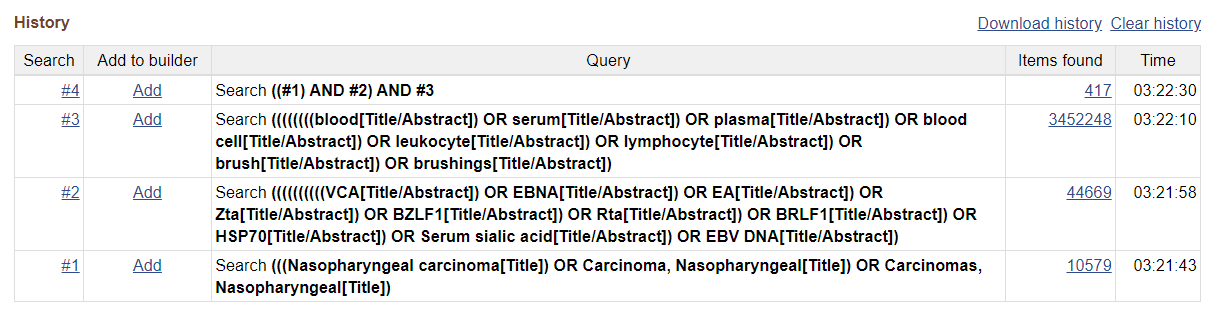 Cochrane Library (until April 29, 2020)#1	MeSH descriptor: [Nasopharyngeal Carcinoma] explode all trees	109#2	(Nasopharyngeal carcinoma):ti,ab,kw	1246#3	#1 or #2	1246#4	(VCA):ti,ab,kw	 43#5	(EBNA):ti,ab,kw	21#6	(EA):ti,ab,kw	2530#7	(ZTA):ti,ab,kw	  2#8	(BZLF1):ti,ab,kw	0#9	(RTA):ti,ab,kw	  91#10	(BRLF1):ti,ab,kw	0#11	(HSP70):ti,ab,kw	183#12	(Serum sialic acid):ti,ab,kw	36#13	(EBV DNA):ti,ab,kw	103#14	{OR #4-#13}	 2986#15	(blood):ti,ab,kw	341898#16	(serum):ti,ab,kw	96889#17	(plasma):ti,ab,kw	95289#18	(blood cell):ti,ab,kw	38228#19	(leukocyte):ti,ab,kw	9858#20	(Lymphocyte):ti,ab,kw	15178#21	(brush):ti,ab,kw	1766#22	(brushings):ti,ab,kw	103#23	{OR #15-#22}	411765#24	#3 AND #14 AND #23	30Embase (until April 29, 2020)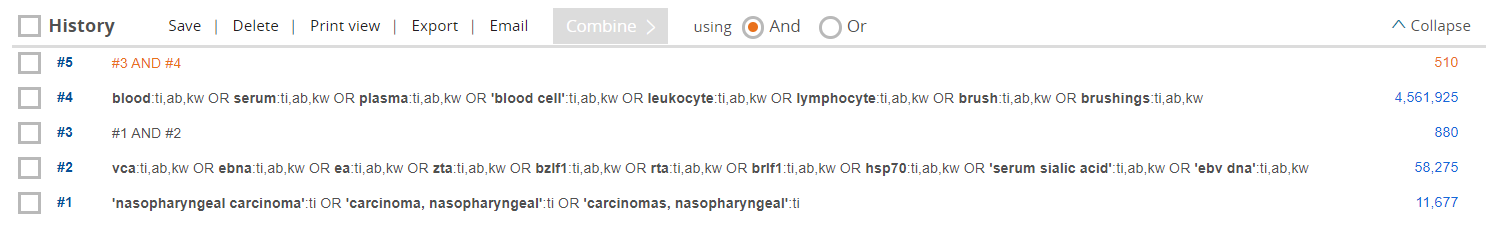 CNKI (until April 29, 2020)( ( (题名=‘鼻咽癌’ ) OR (title=‘鼻咽癌’ ) ) 并且 ( ( 摘要=VCA+EBNA1+EA+ZAT+BZLF1+Rta+BRLF1+HSP70+唾液酸+EBV DNA) OR ( abstract_en=VCA+EBNA1+EA+Zta+BZLF1+Rta+BRLF1+HSP70+Serum sialic acid+EBV DNA) ) ) 并且 ( 核心期刊=Y) (精确匹配) Results=223Wanfang (until April 29, 2020)题目:“鼻咽癌”*（摘要:“VCA”+"EBNA1"+"EA"+“Zta”+“BZRF1”+"Rta"+"BRLF1"+"HSP70"+"唾液酸"+“Serum sialic acid”+“EBV DNA”）并且限定条件=北大核心Results=189(A). Sensitivity and specificity forest map of EA-IgA.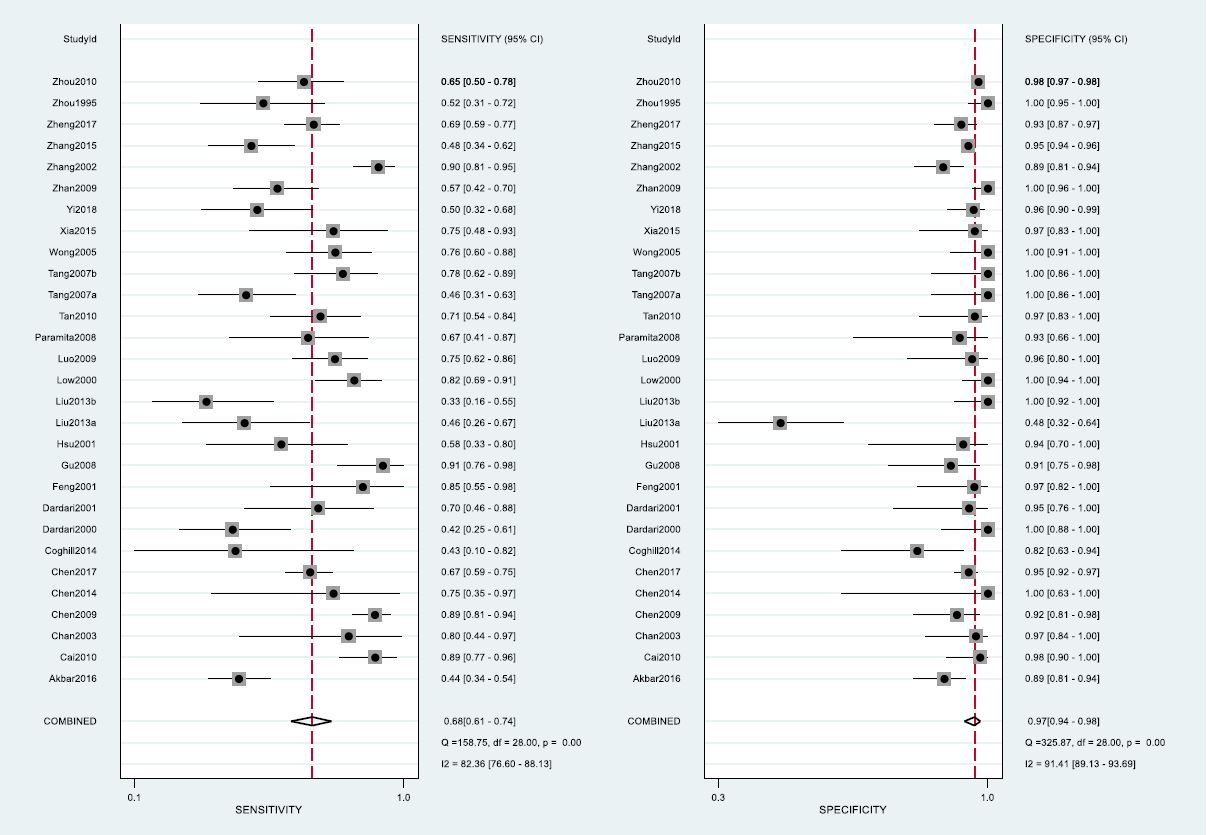 (B). Fagan’s plot of EA-IgA.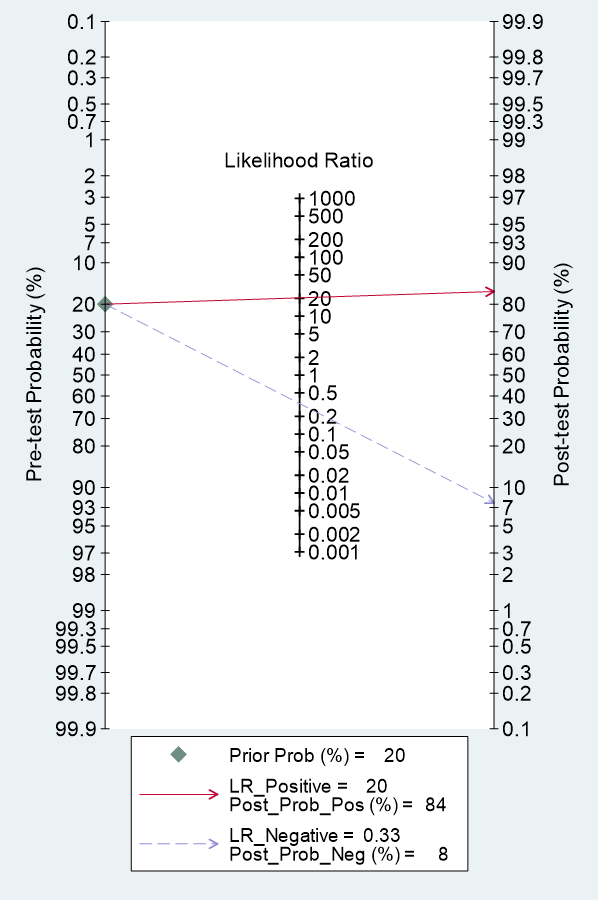 (C). Sensitivity analysis of EA-IgA.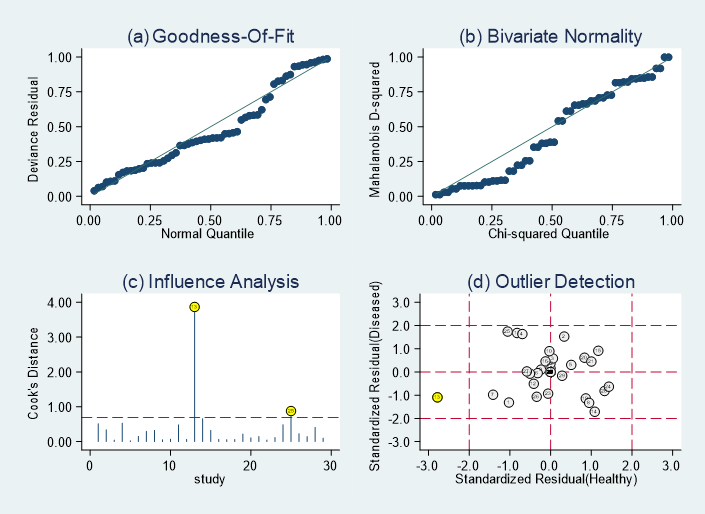 (D). Deek’s funnel plot of EA-IgA.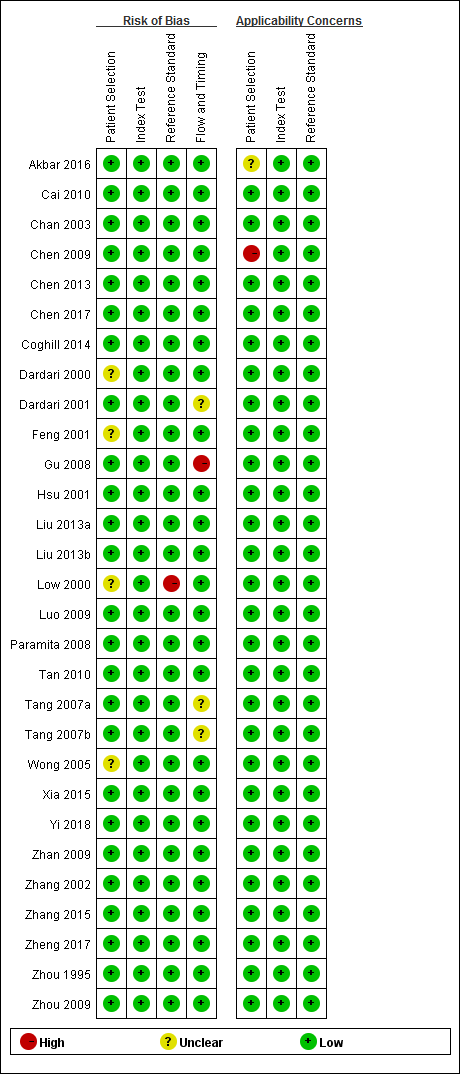 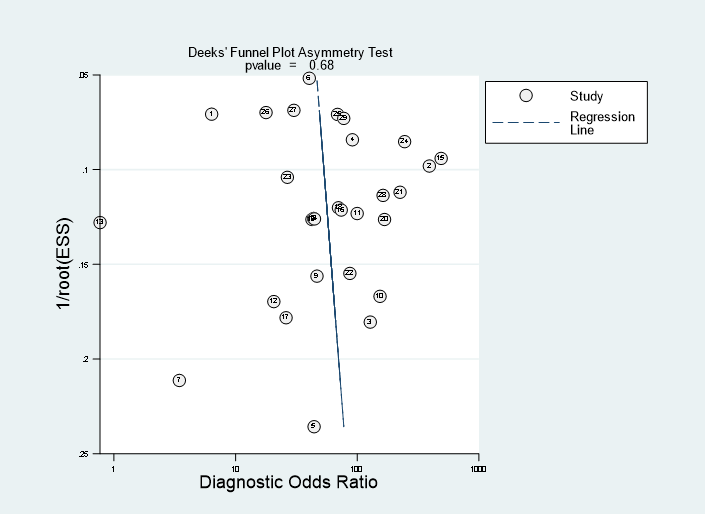 (E). Risk of bias summary of EA-IgA. 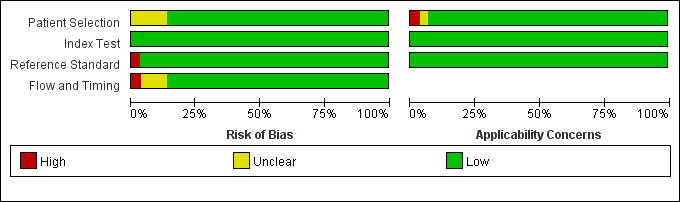 Figure S1. Supplementary materials of EA-IgA. (A) Sensitivity and specificity forest map; (B) Fagan’s plot; (C) Sensitivity analysis; (D) Deek’s funnel plot; (E) Risk of bias summary.(A). Sensitivity and specificity forest map of EA-IgG.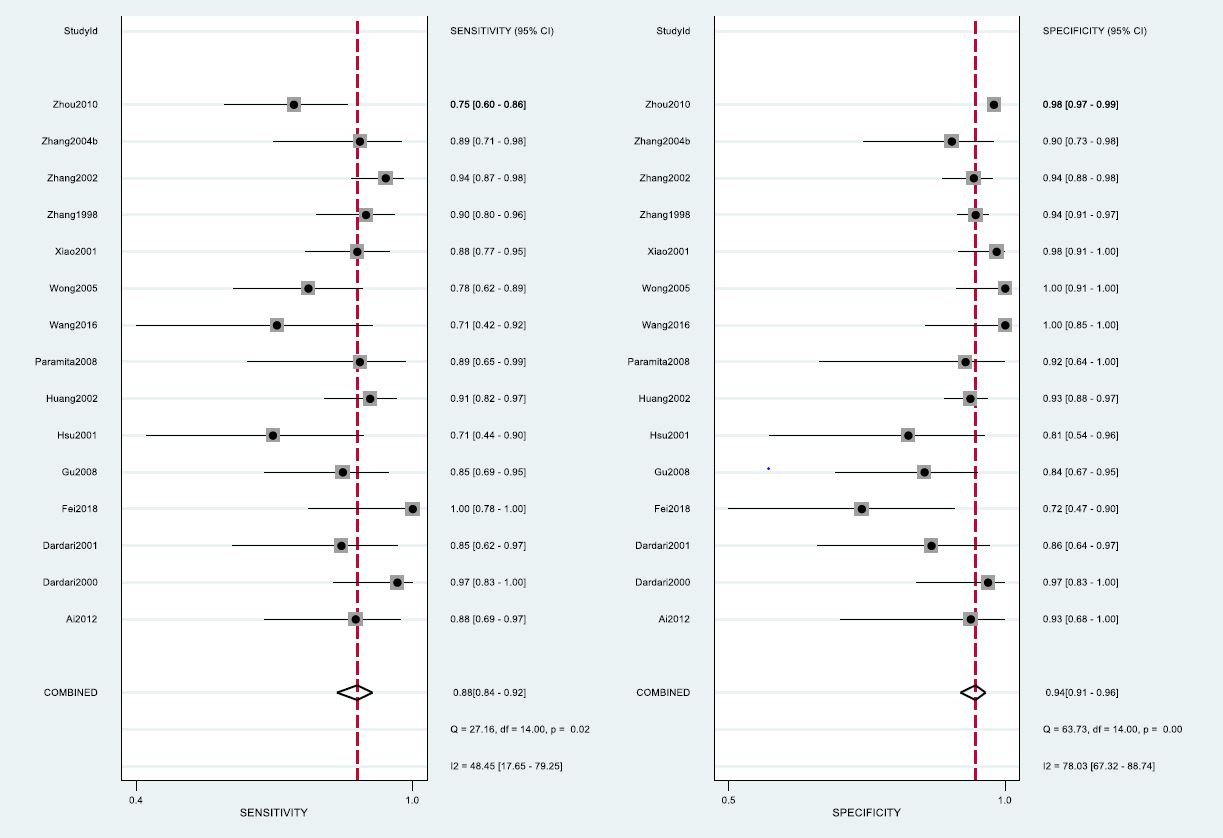 (B). Fagan’s plot of EA-IgA.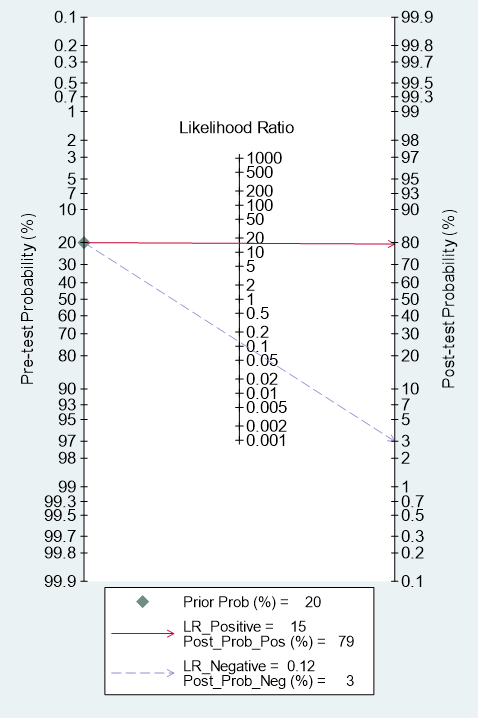 (C). Deek’s funnel plot of EA-IgA.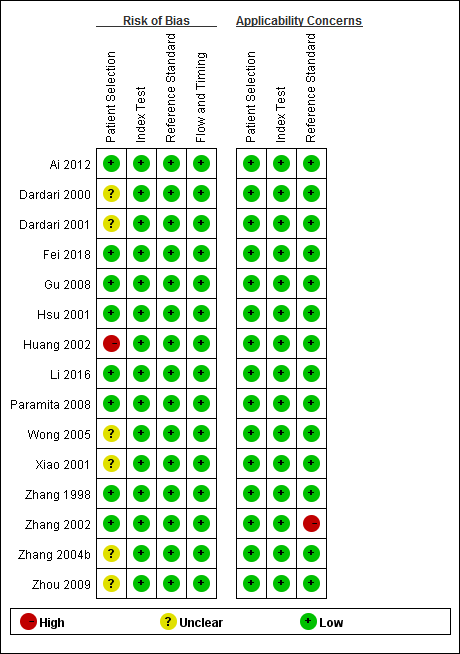 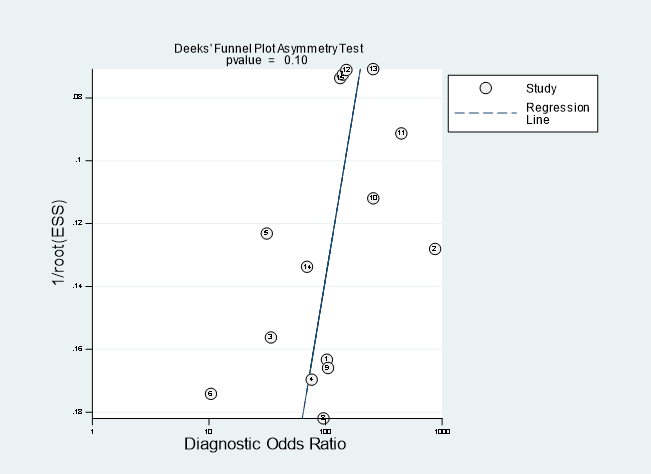 (D). Risk of bias summary of EA-IgA.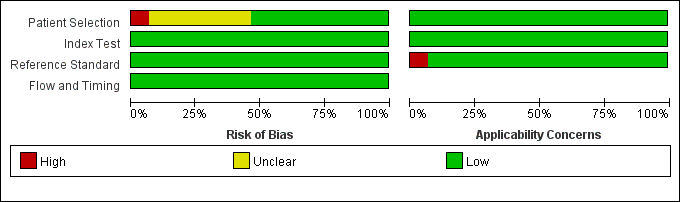 Figure S2. Supplementary materials of EA-IgG. (A) Sensitivity and specificity forest map; (B) Fagan’s plot; (C) Deek’s funnel plot; (D) Risk of bias summary.(A). Sensitivity and specificity forest map of EBNA1-IgA.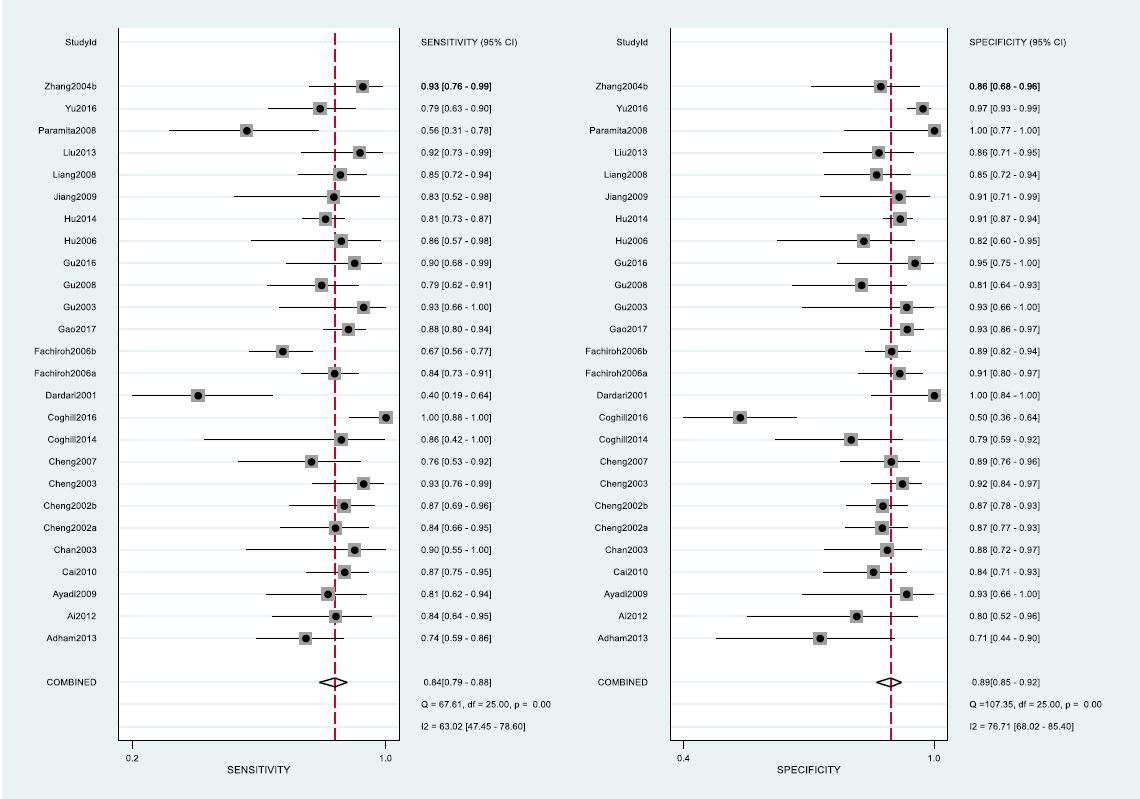 (B). Fagan’s plot of EBNA1-IgA.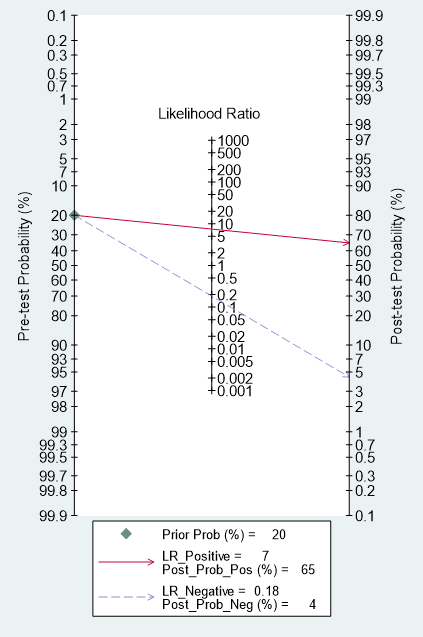 (C). Sensitivity analysis of EBNA1-IgA.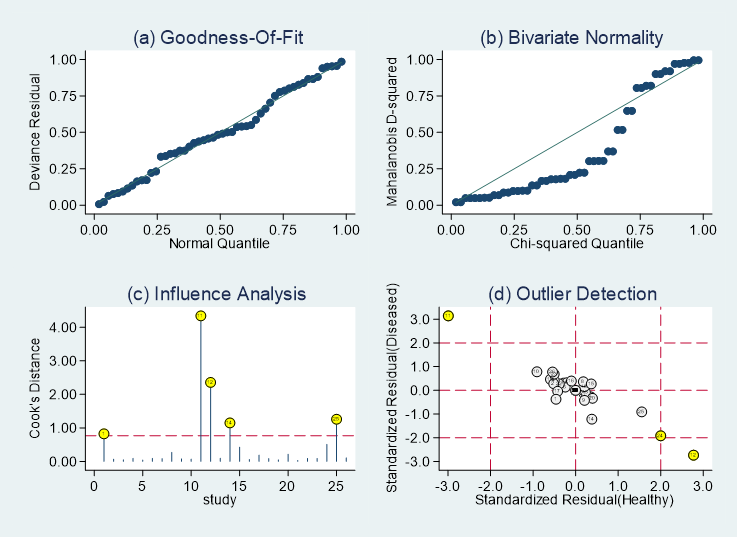 (D). Deek’s funnel plot of EBNA1-IgA.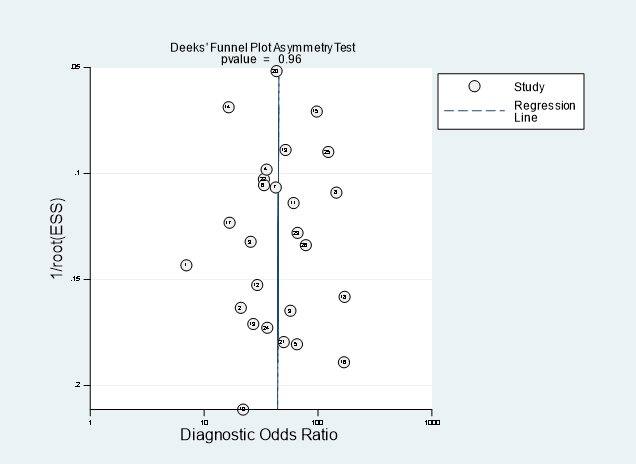 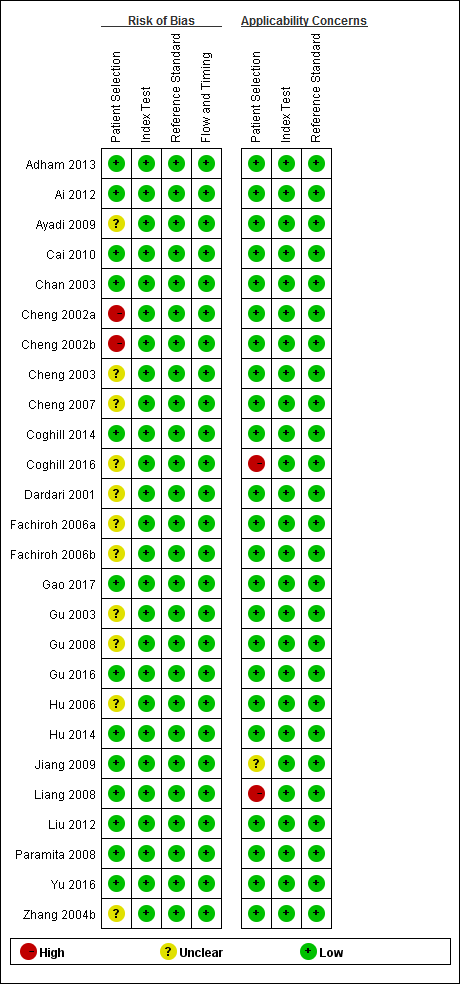 (E). Risk of bias summary of EBNA1-IgA. 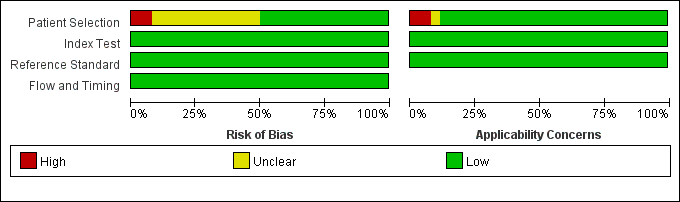 Figure S3. Supplementary materials of EBNA1-IgA. (A) Sensitivity and specificity forest map; (B) Fagan’s plot; (C) Sensitivity analysis; (D) Deek’s funnel plot; (E) Risk of bias summary.(A). Sensitivity and specificity forest map of EBNA1-IgG.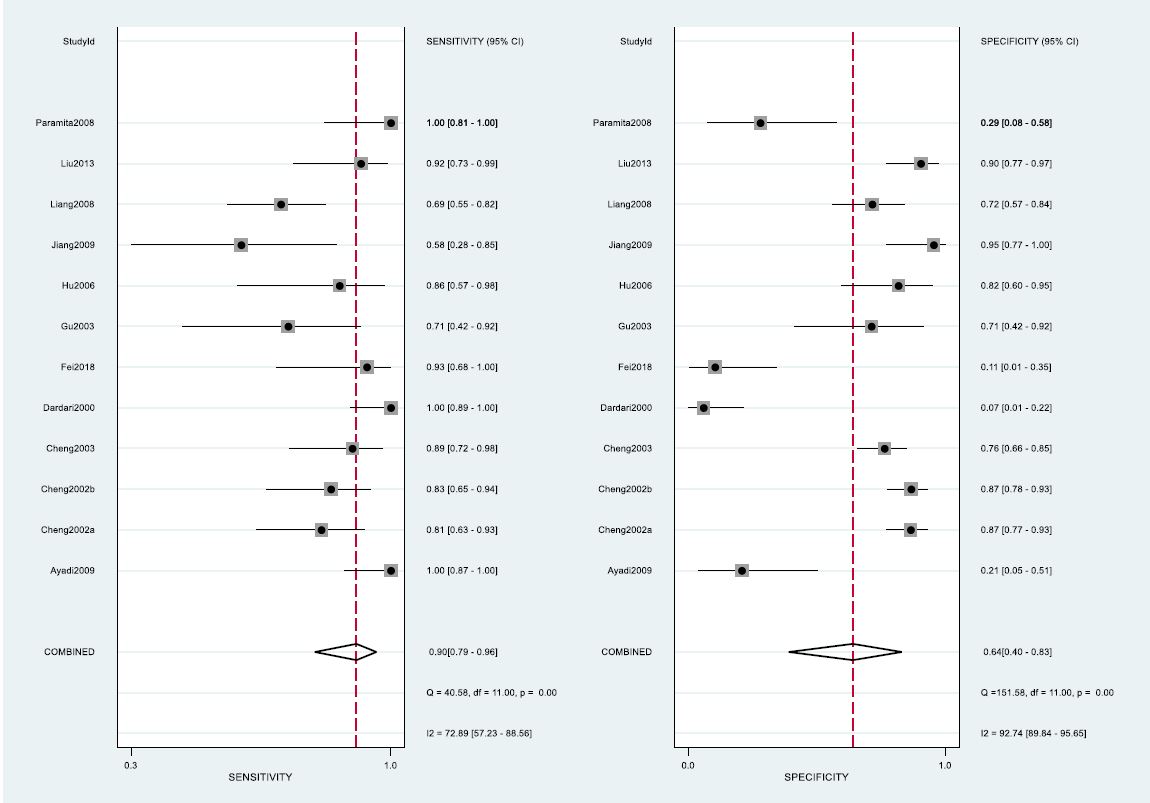 (B). Fagan’s plot of EBNA1-IgG.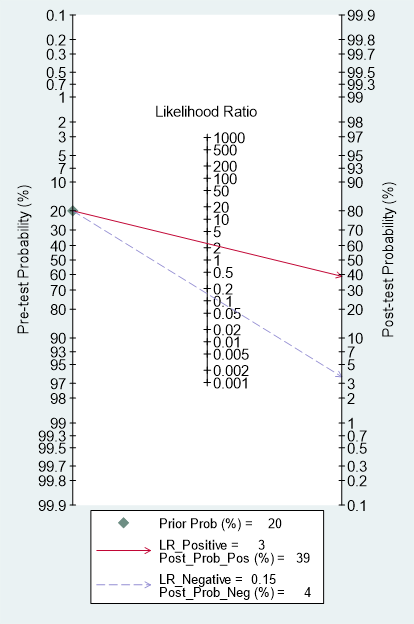 (C). Sensitivity analysis of EBNA1-IgG.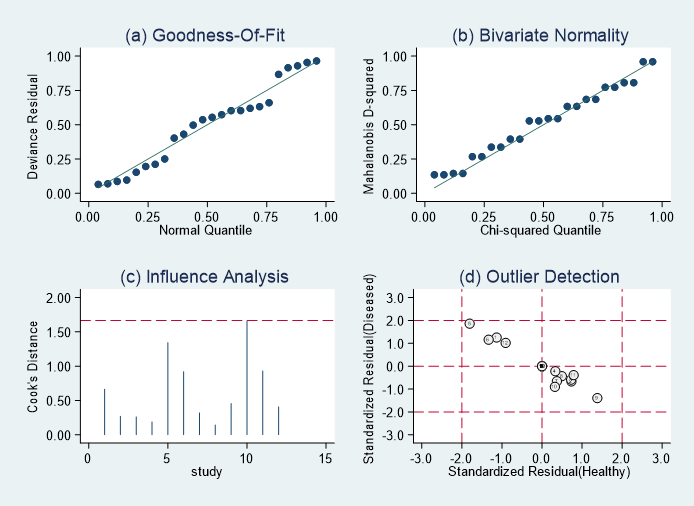 (D). Deek’s funnel plot of EBNA1-IgA.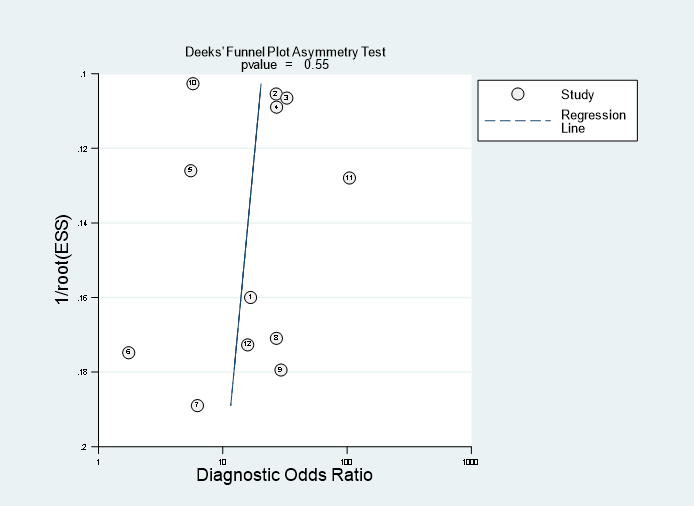 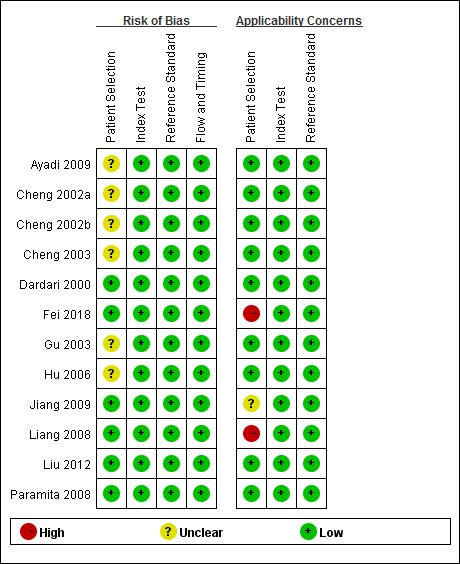 (E). Risk of bias summary of EBNA1-IgA. 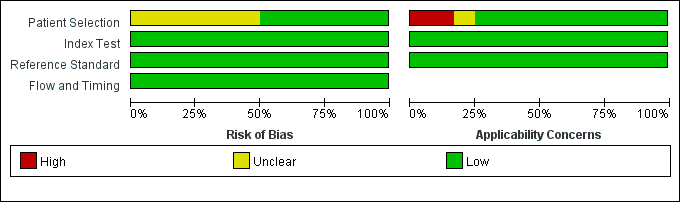 Figure S4. Supplementary materials of EBNA1-IgG. (A) Sensitivity and specificity forest map; (B) Fagan’s plot; (C) Sensitivity analysis; (D) Deek’s funnel plot; (E) Risk of bias summary.(A). Sensitivity and specificity forest map of VCA-IgA.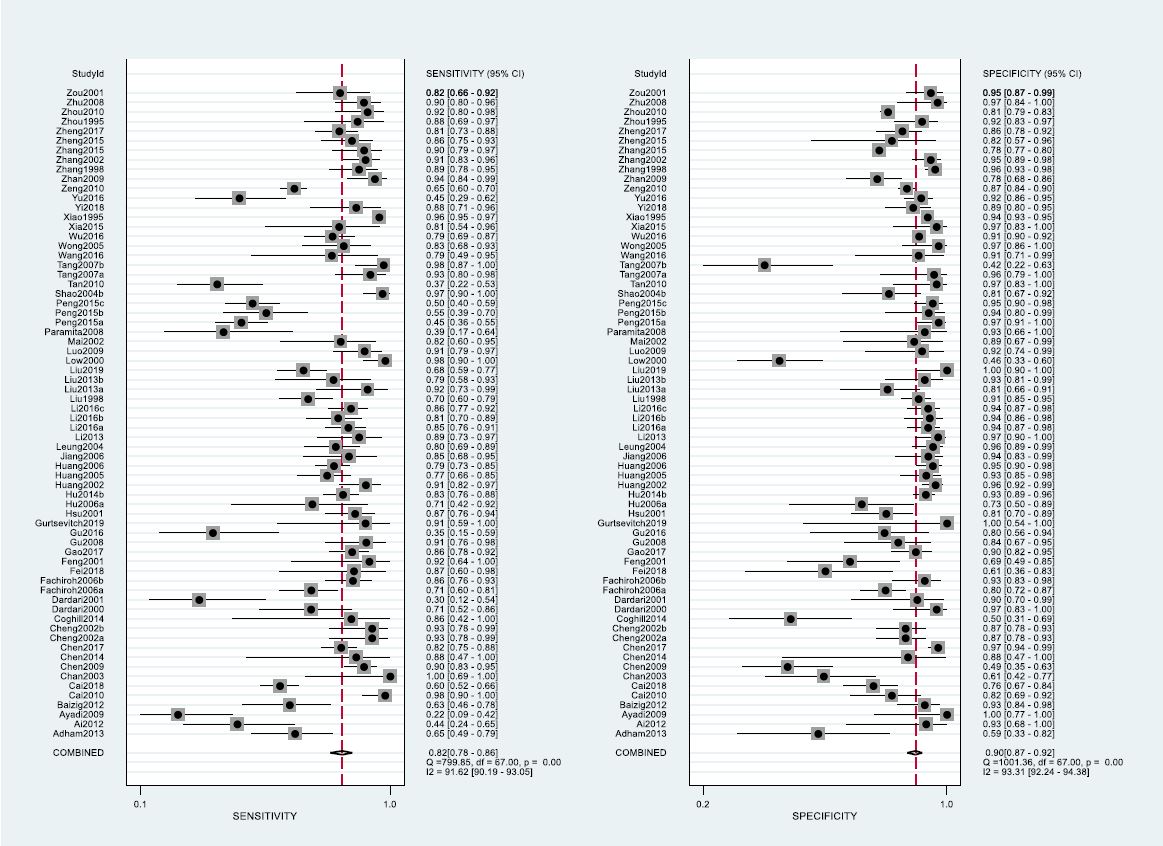 (B). Fagan’s plot of VCA-IgA.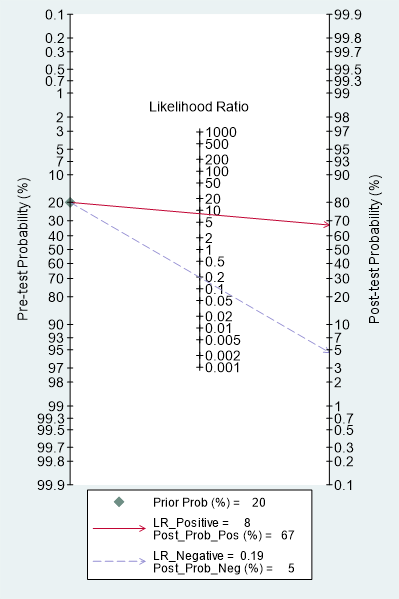 (C). Sensitivity analysis of VCA-IgA.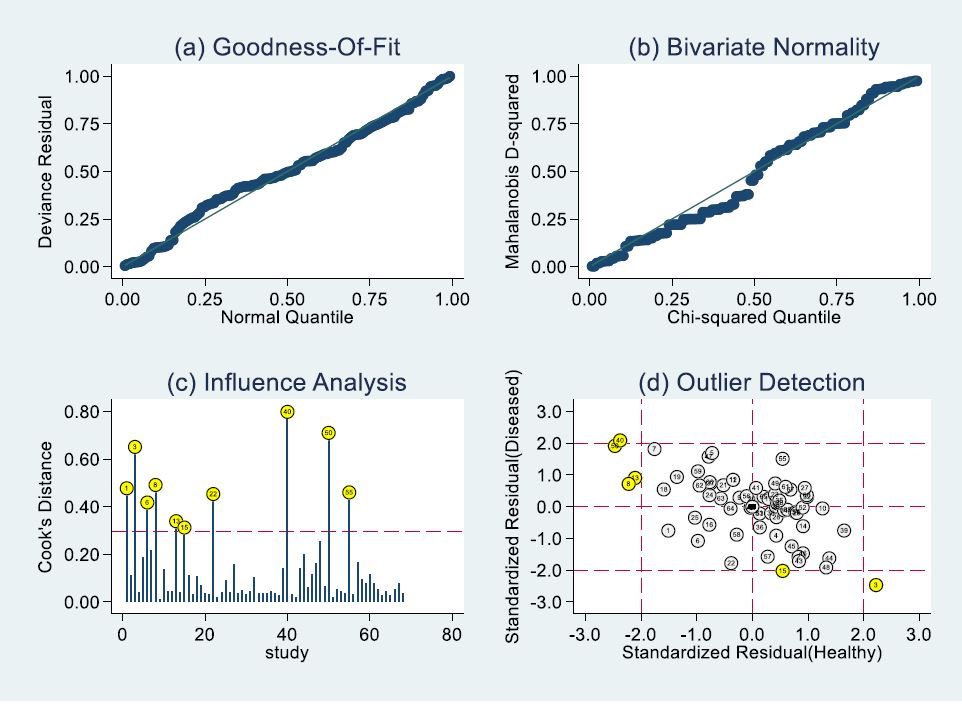 (D). Deek’s funnel plot of VCA-IgA.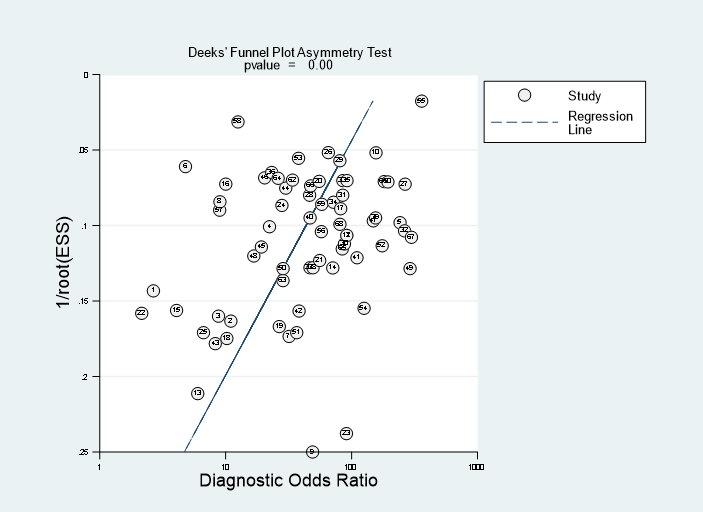 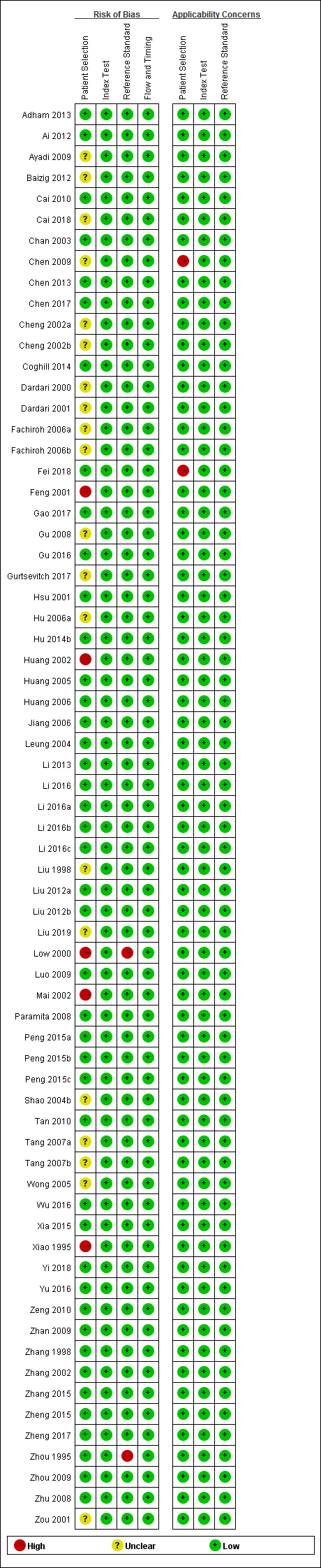 (E). Risk of bias summary of VCA-IgA.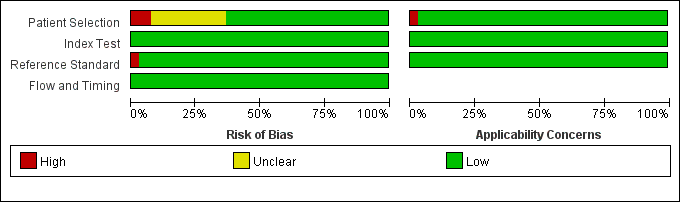 Figure S5. Supplementary materials of VCA-IgA. (A) Sensitivity and specificity forest map; (B) Fagan’s plot; (C) Sensitivity analysis; (D) Deek’s funnel plot; (E) Risk of bias summary.(A). Sensitivity and specificity forest map of VCA-IgG.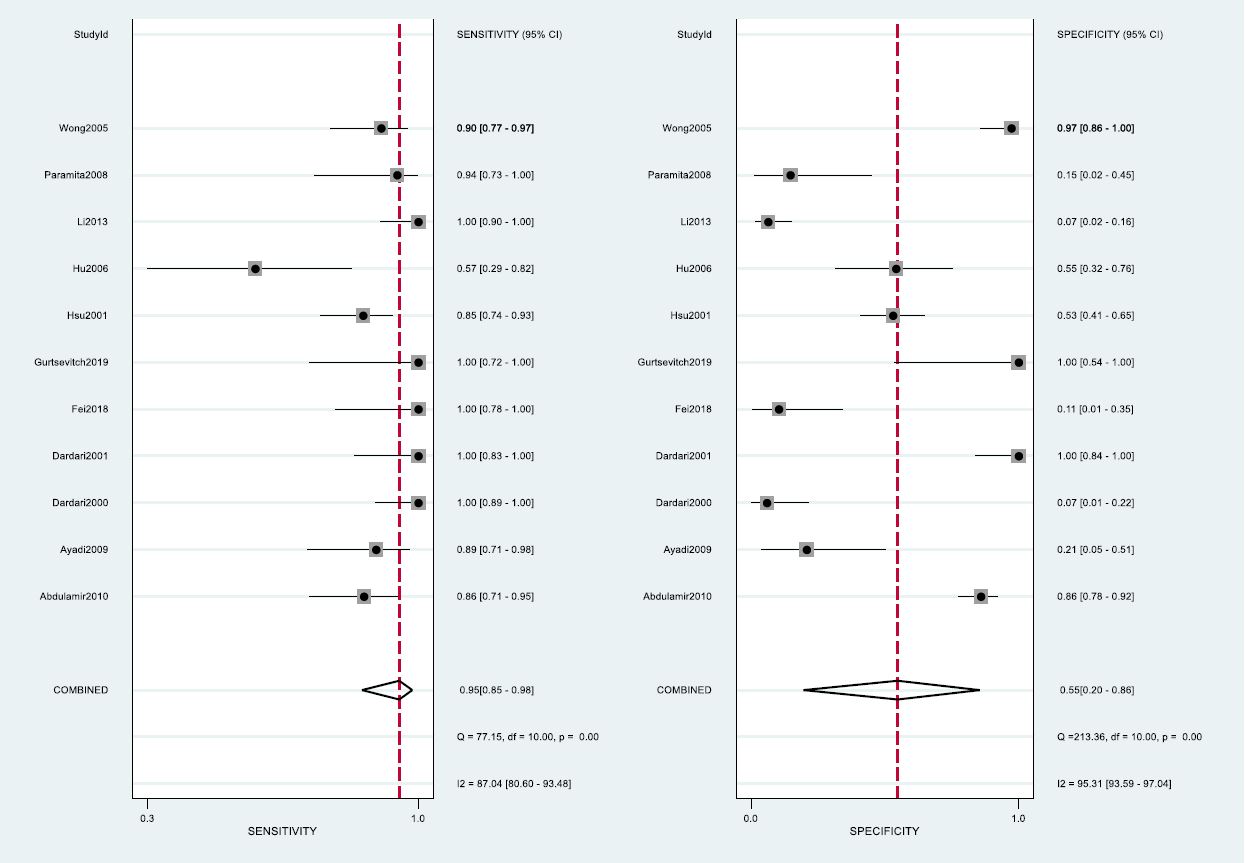 (B). Fagan’s plot of VCA-IgG.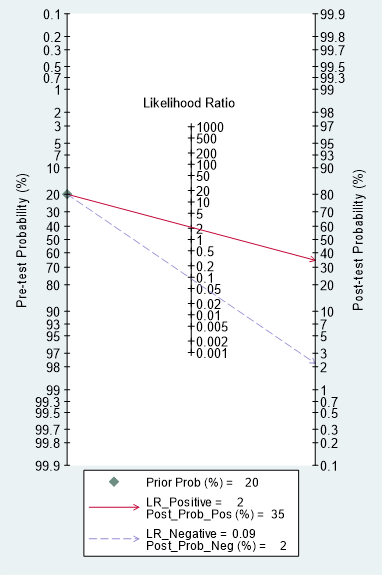 (C). Sensitivity analysis of VCA-IgG.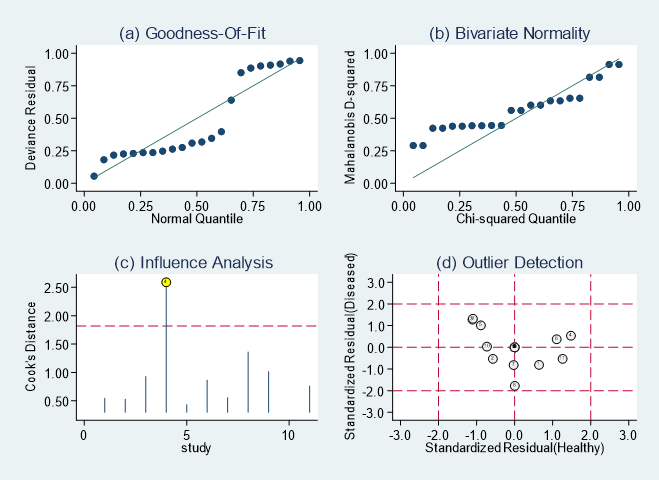 (D). Deek’s funnel plot of VCA-IgG.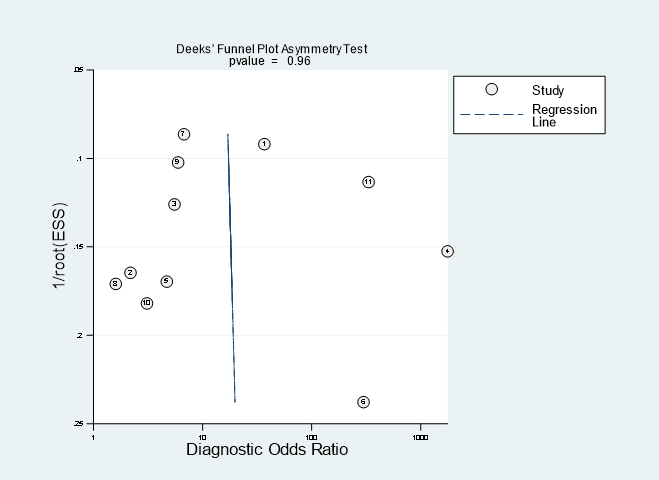 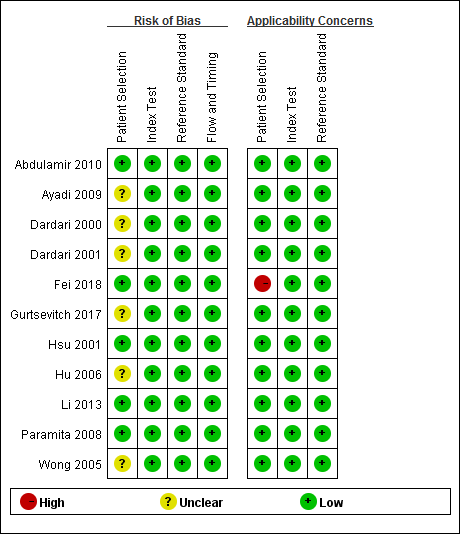 (E). Risk of bias summary of VCA-IgG.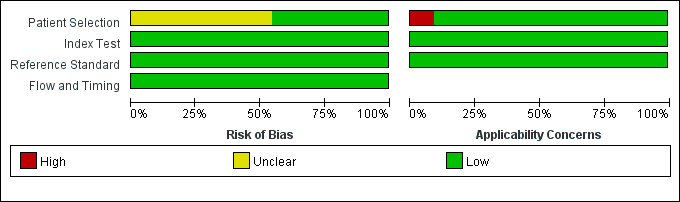 Figure S6. Supplementary materials of VCA-IgG. (A) Sensitivity and specificity forest map; (B) Fagan’s plot; (C) Sensitivity analysis; (D) Deek’s funnel plot; (E) Risk of bias summary.(A). Sensitivity and specificity forest map of Rta-IgG.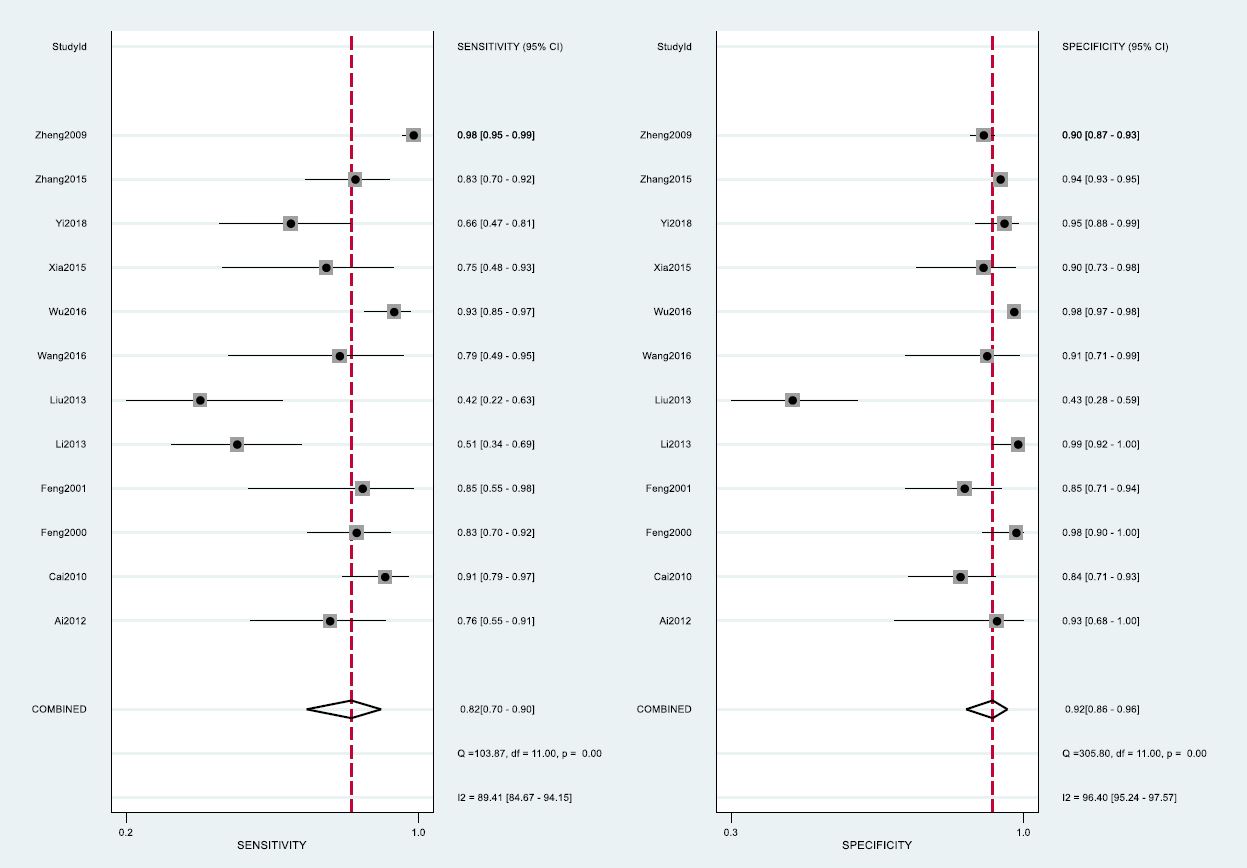 (B). Fagan’s plot of Rta-IgG.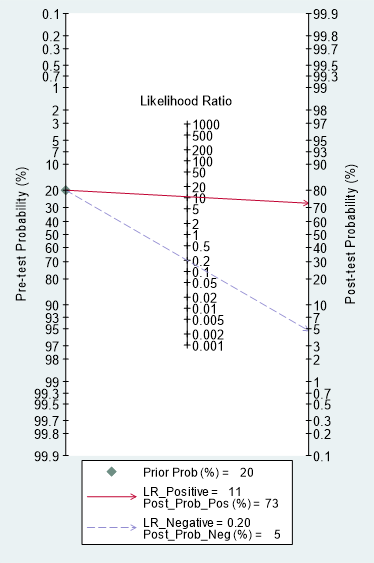 (C). Sensitivity analysis of Rta-IgG.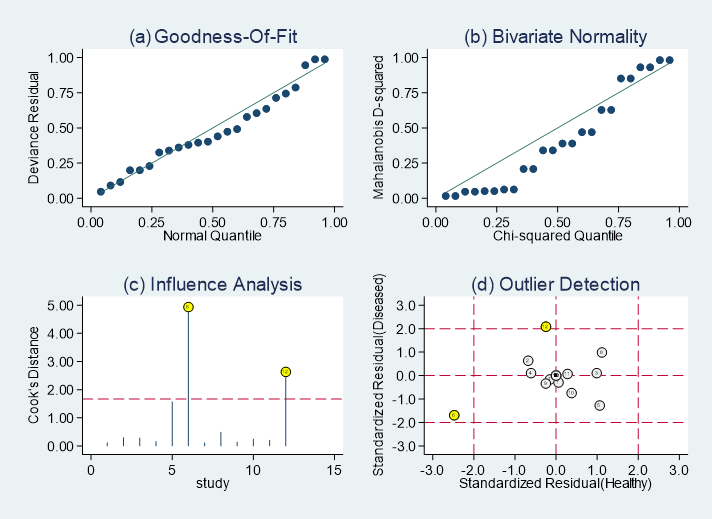 (D). Deek’s funnel plot of Rta-IgG.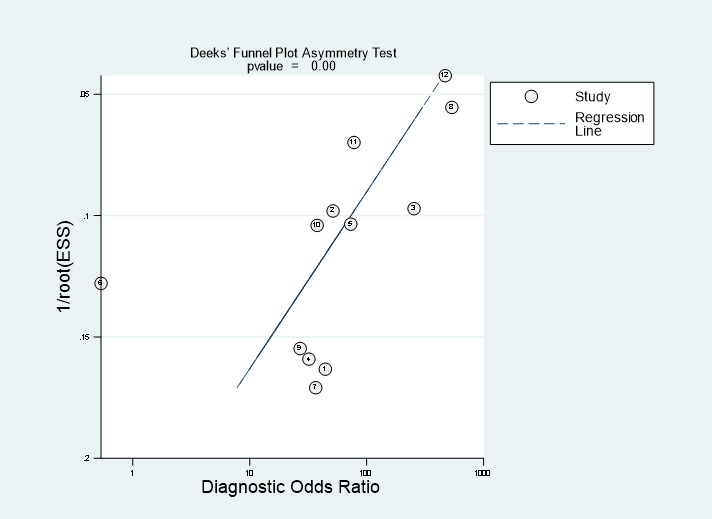 (E). Risk of bias summary of Rta-IgG.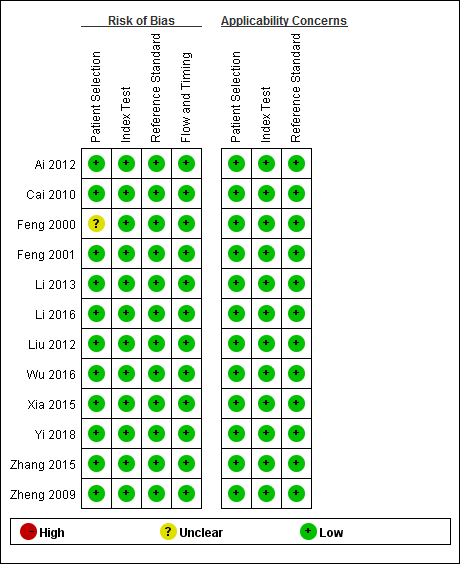 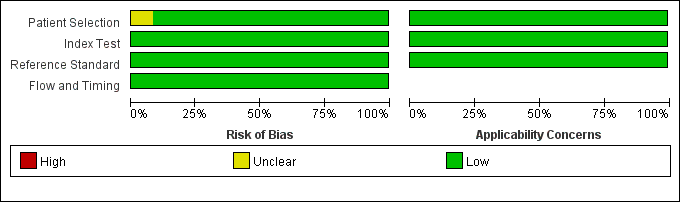 Figure S7. Supplementary materials of Rta-IgG. (A) Sensitivity and specificity forest map; (B) Fagan’s plot; (C) Sensitivity analysis; (D) Deek’s funnel plot; (E) Risk of bias summary.(A). Sensitivity and specificity forest map of Zta-IgA.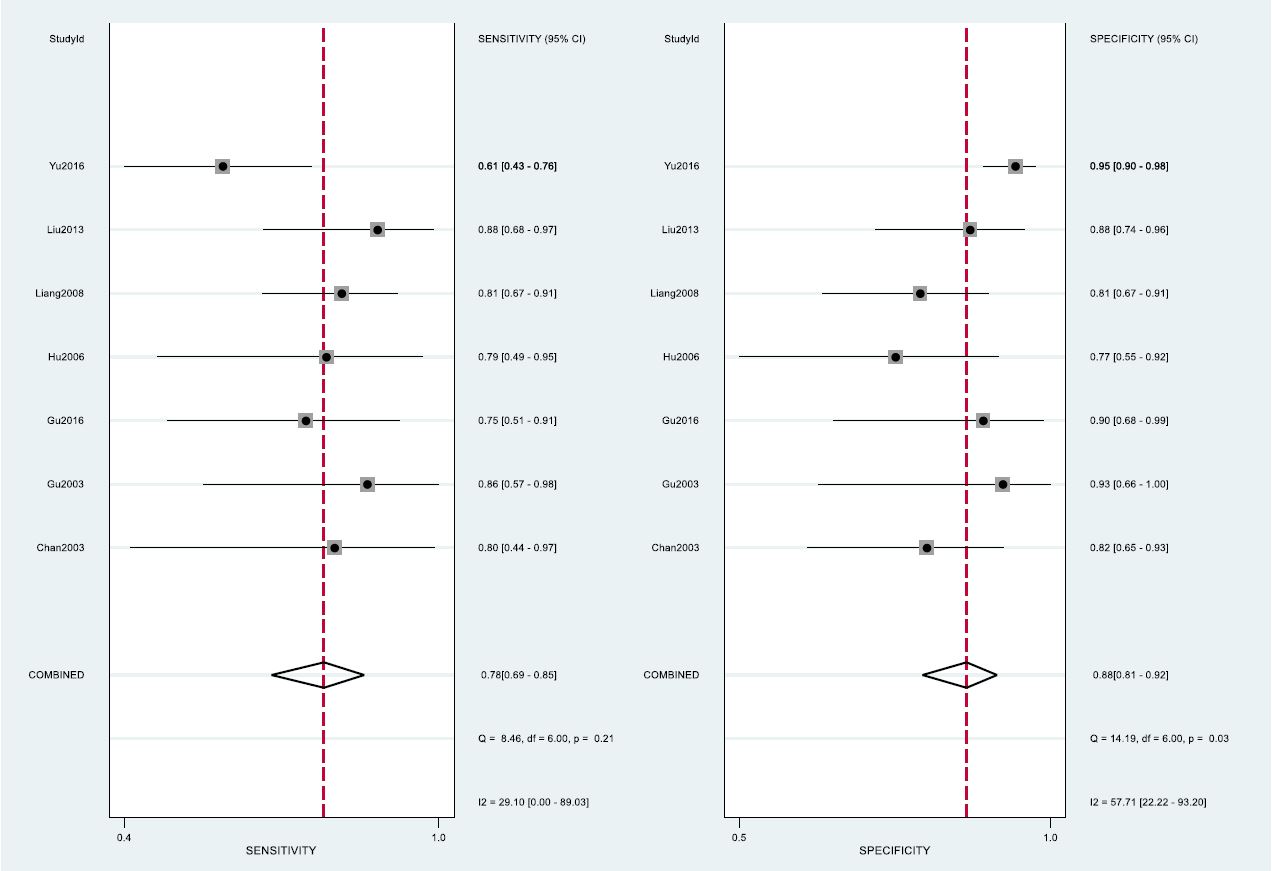 (B). Fagan’s plot of Zta-IgA.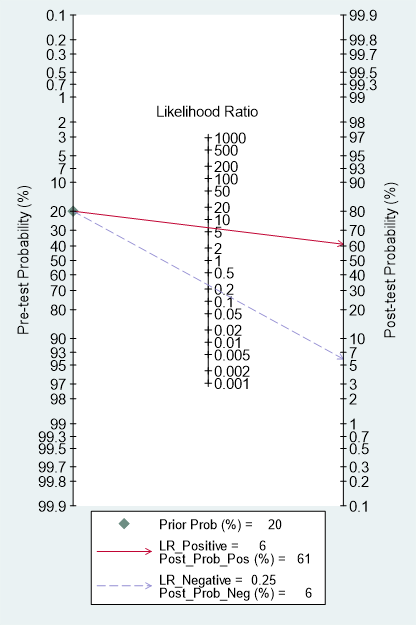 (C). Sensitivity analysis of Zta-IgA.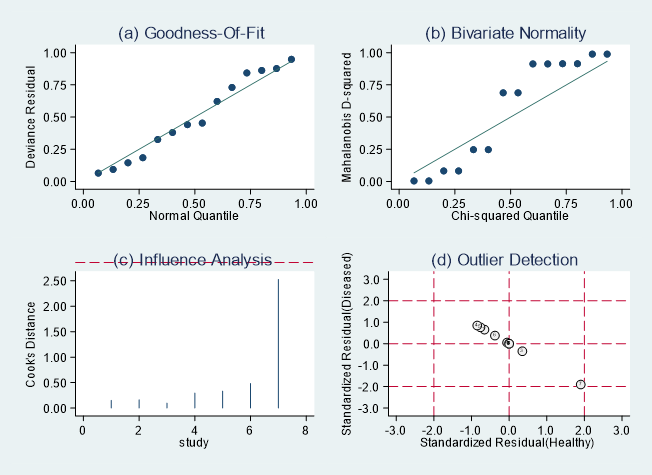 (D). Deek’s funnel plot of Zta-IgA.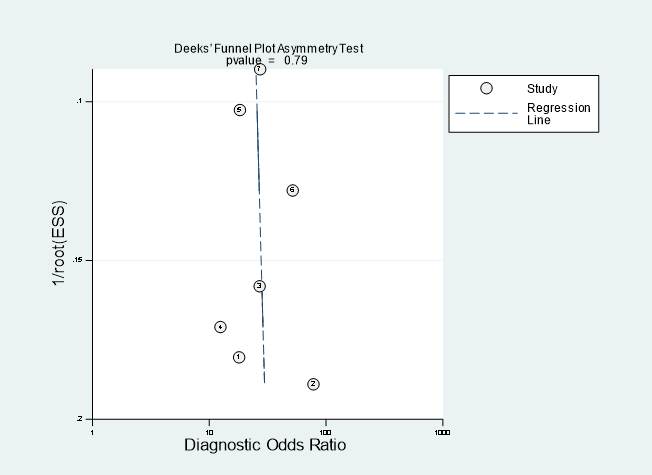 (E). Risk of bias summary of Zta-IgA.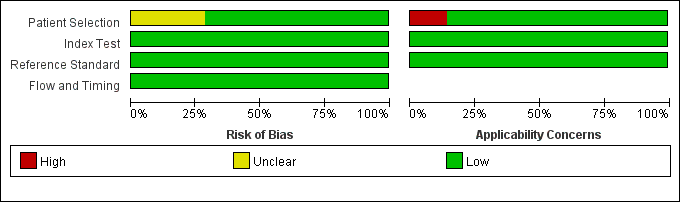 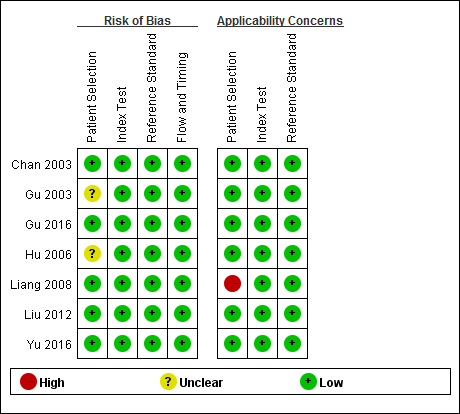 Figure S8. Supplementary materials of Zta-IgA. (A) Sensitivity and specificity forest map; (B) Fagan’s plot; (C) Sensitivity analysis; (D) Deek’s funnel plot; (E) Risk of bias summary.(A). Sensitivity and specificity forest map of Zta-IgG.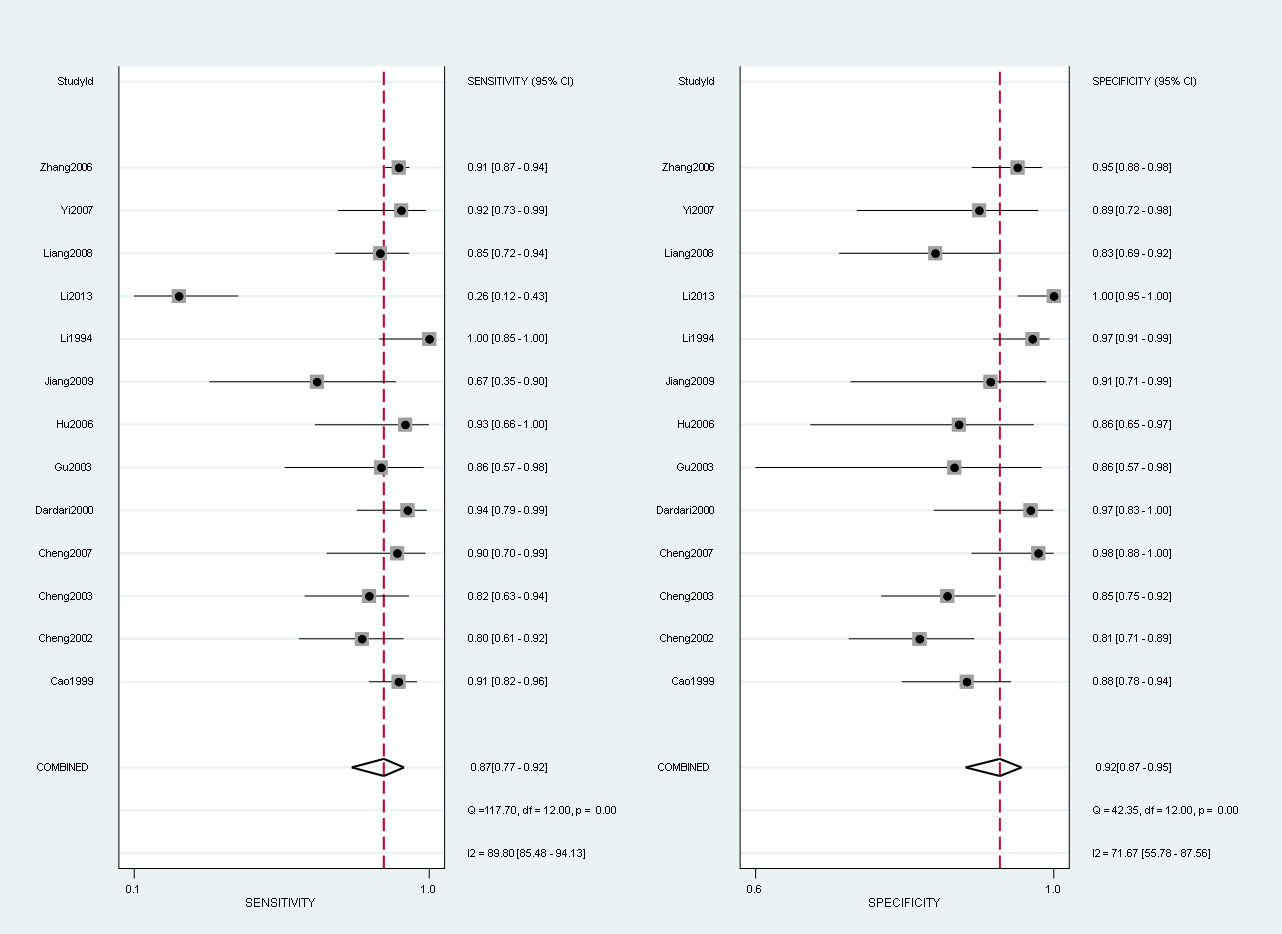 (B). Fagan’s plot of Zta-IgG.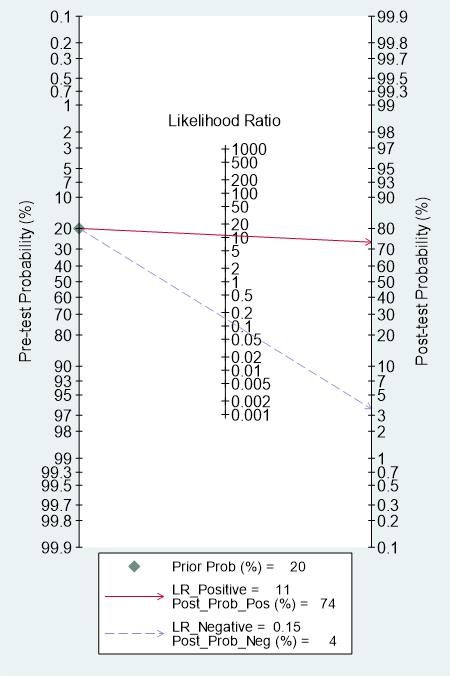 (C). Sensitivity analysis of Zta-IgG.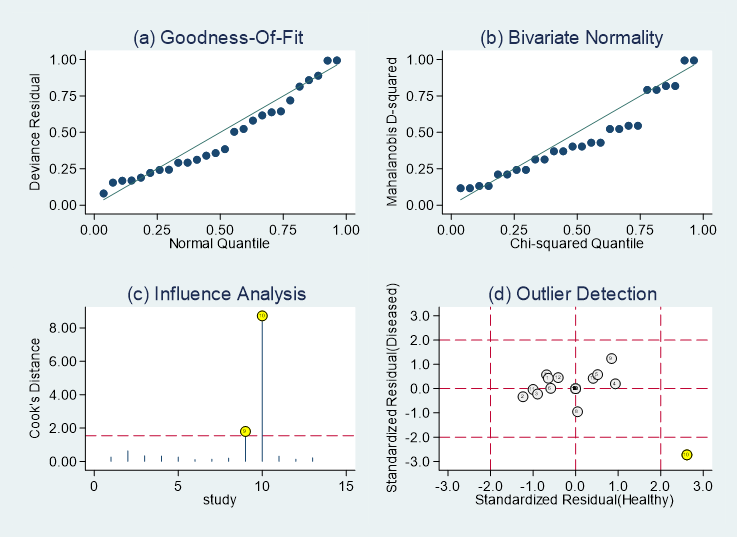 (D). Deek’s funnel plot of Zta-IgG.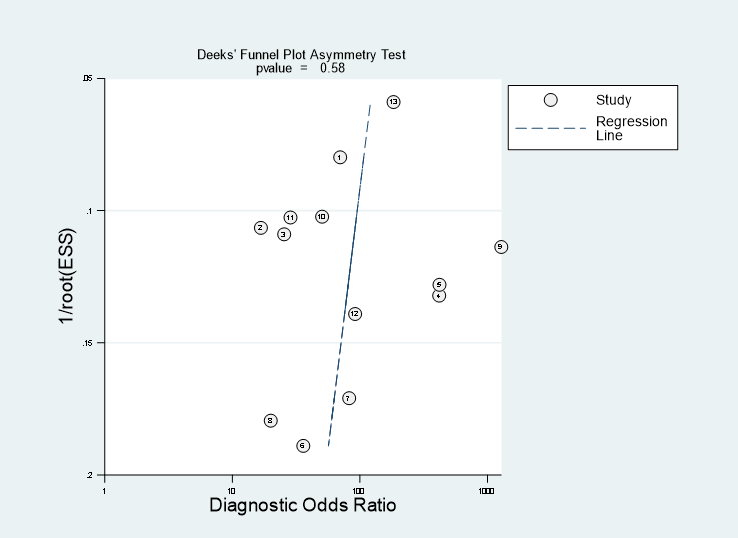 (E). Risk of bias summary of Zta-IgG.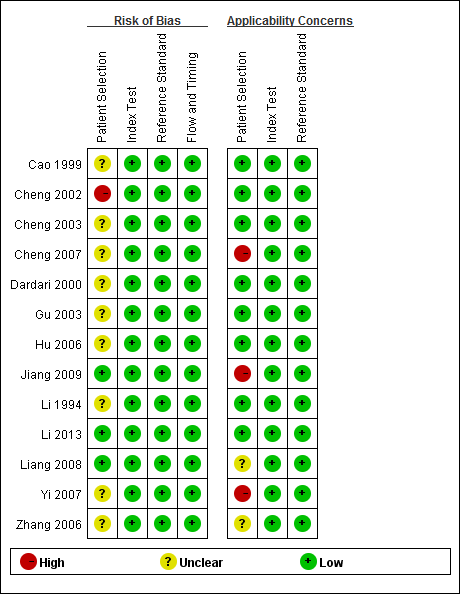 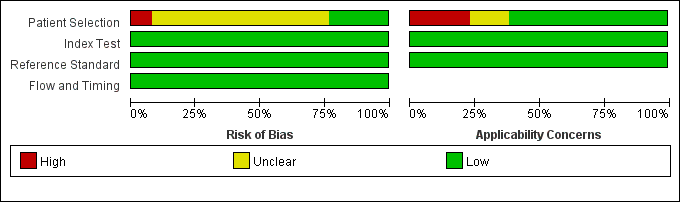 Figure S9. Supplementary materials of Zta-IgG. (A) Sensitivity and specificity forest map; (B) Fagan’s plot; (C) Sensitivity analysis; (D) Deek’s funnel plot; (E) Risk of bias summary.(A). Sensitivity and specificity forest map of EBV-DNA brushings.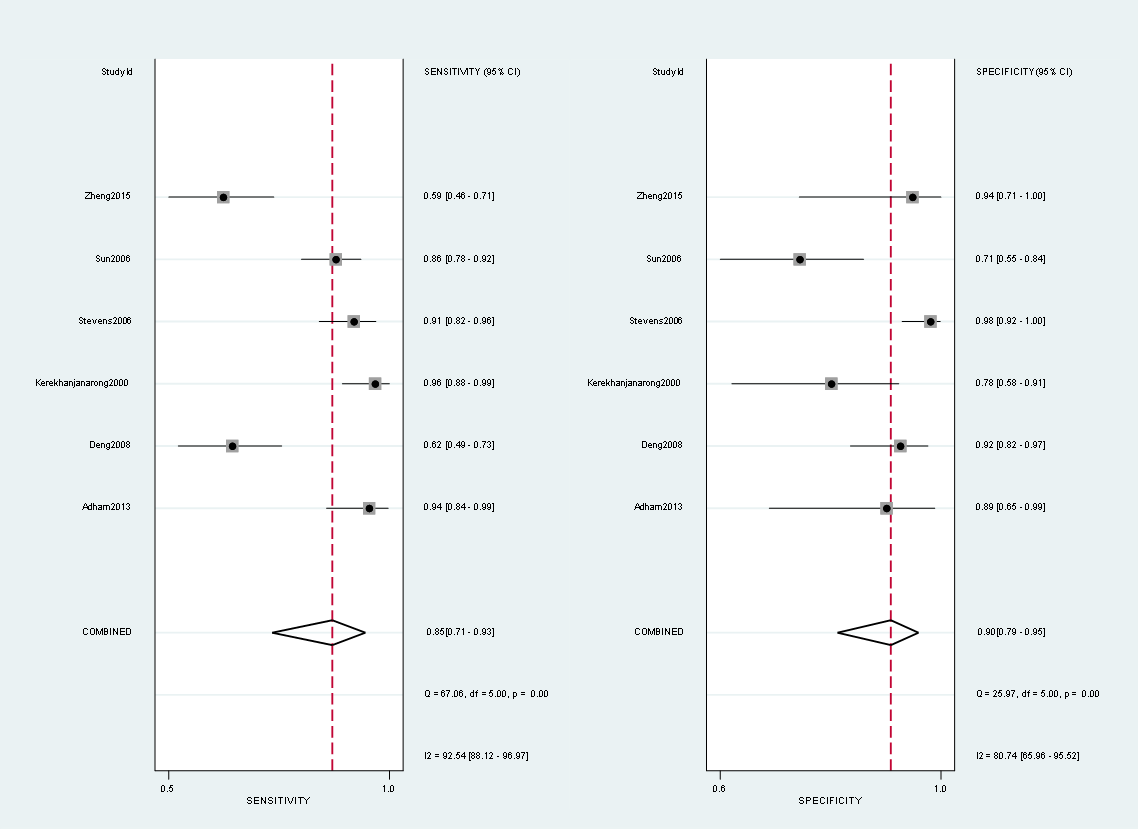 (B). Fagan’s plot of EBV-DNA brushings.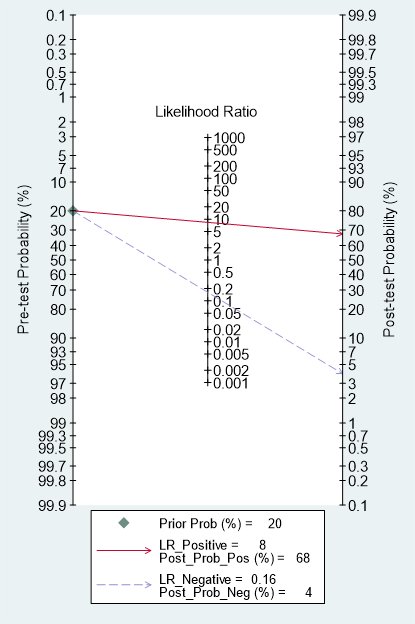 (C). Deek’s funnel plot of EBV-DNA brushings.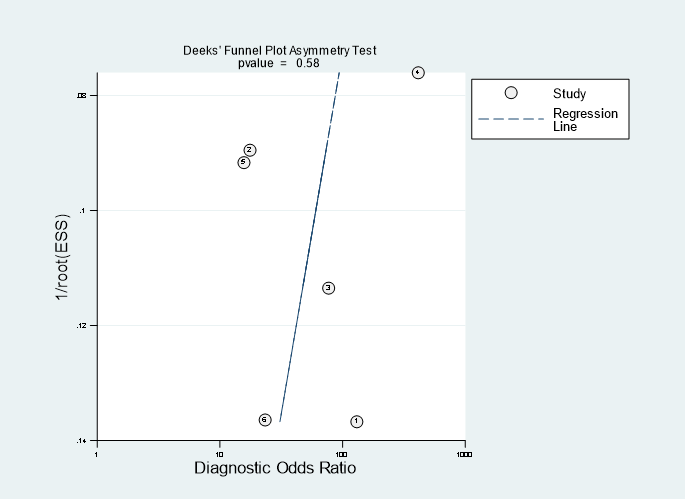 (D). Risk of bias summary of EBV-DNA brushings.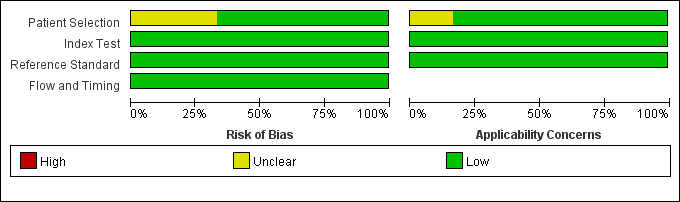 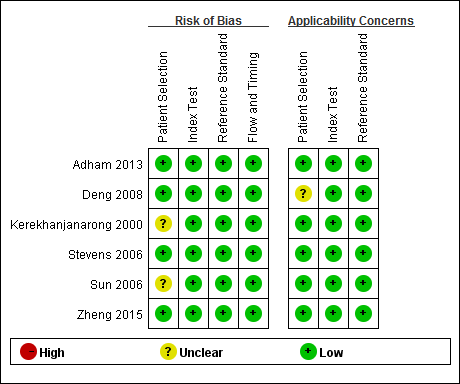 Figure S10. Supplementary materials of EBV-DNA brushings. (A) Sensitivity and specificity forest map; (B) Fagan’s plot; (C) Deek’s funnel plot; (D) Risk of bias summary.(A). Sensitivity and specificity forest map of EBV-DNA plasma.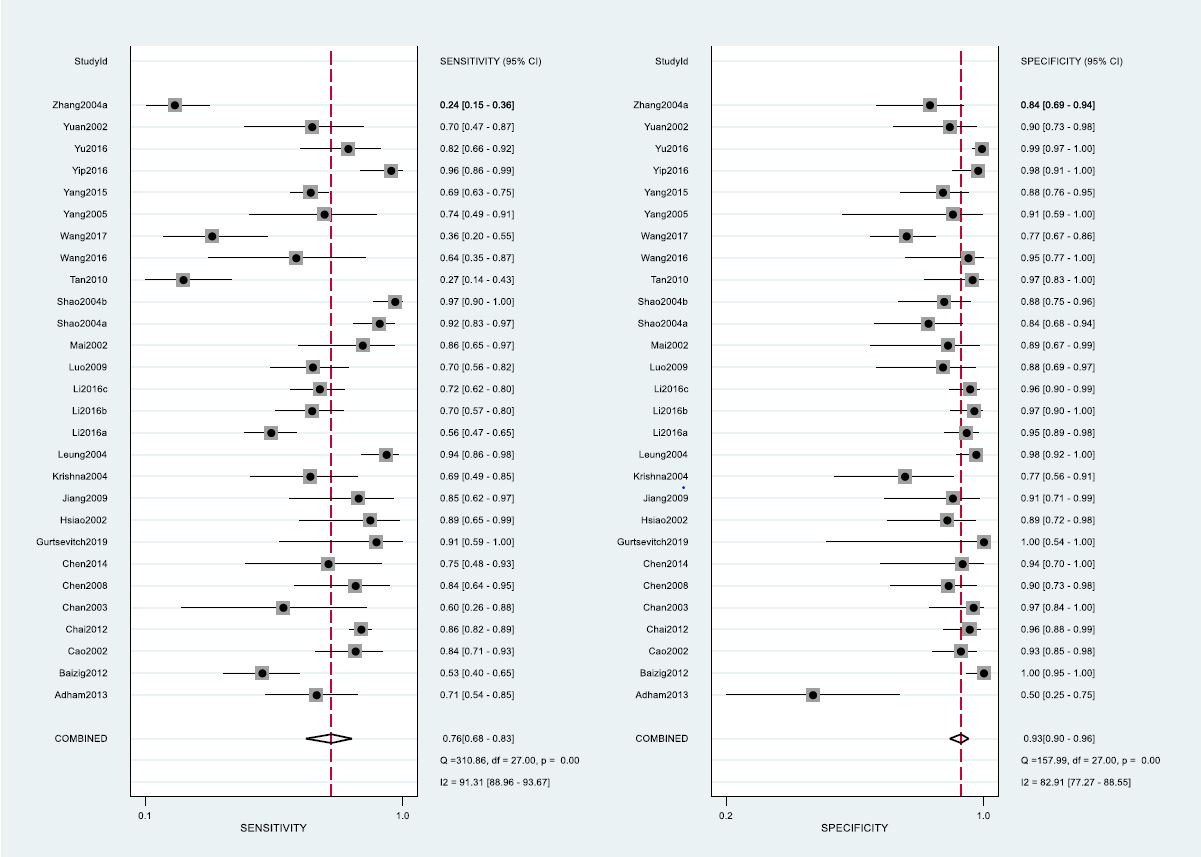 (B). Fagan’s plot of EBV-DNA plasma.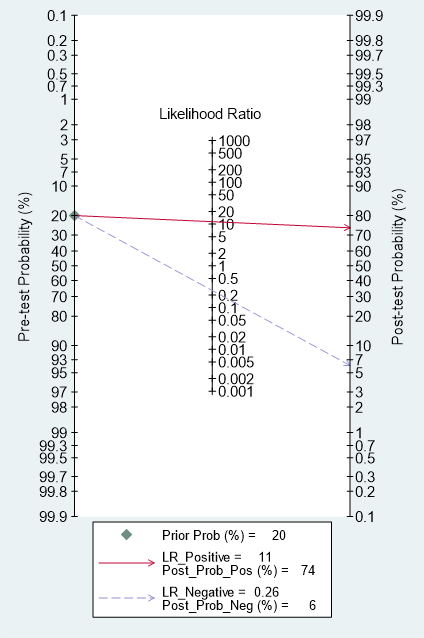 (C). Sensitivity analysis of EBV-DNA plasma.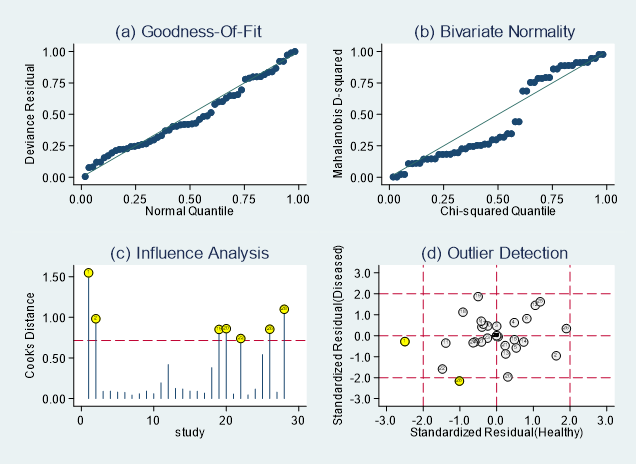 (D). Deek’s funnel plot of EBV-DNA plasma.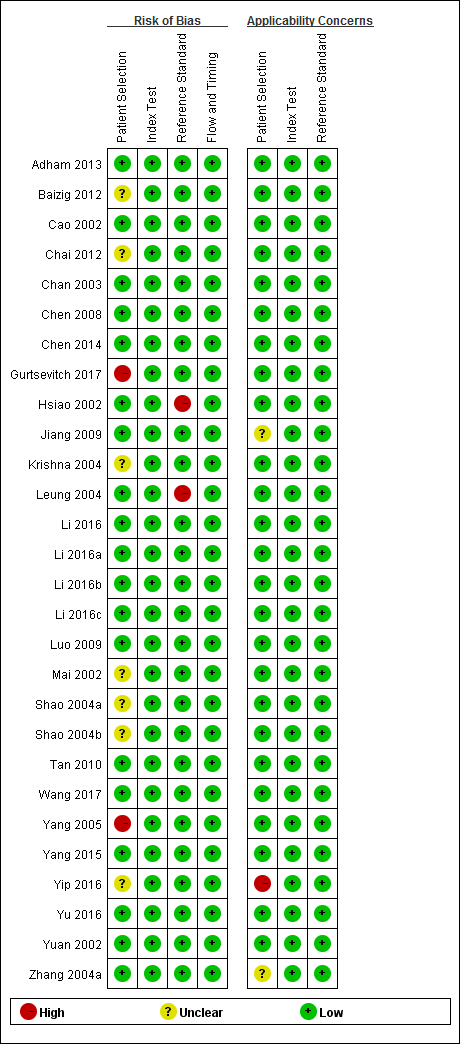 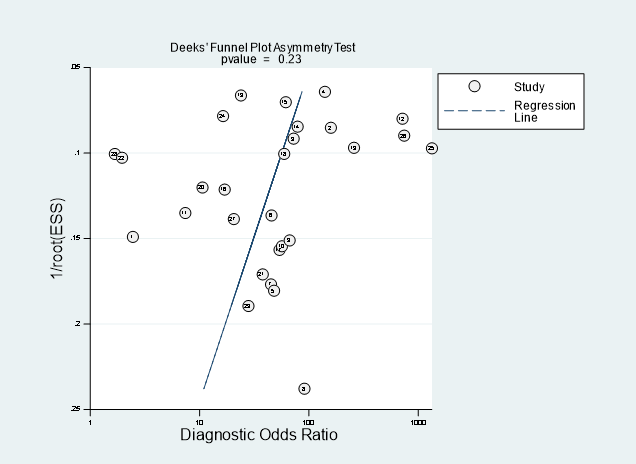 (E). Risk of bias summary of EBV-DNA plasma.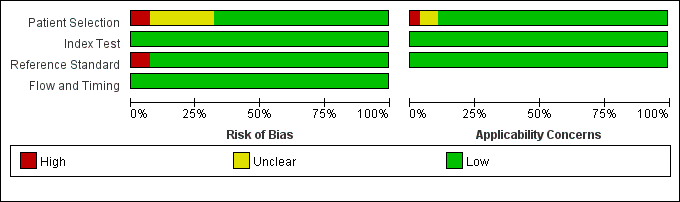 Figure S11. Supplementary materials of EBV-DNA plasma. (A) Sensitivity and specificity forest map; (B) Fagan’s plot; (C) Sensitivity analysis; (D) Deek’s funnel plot; (E) Risk of bias summary.(A). Sensitivity and specificity forest map of EBV-DNA PMB.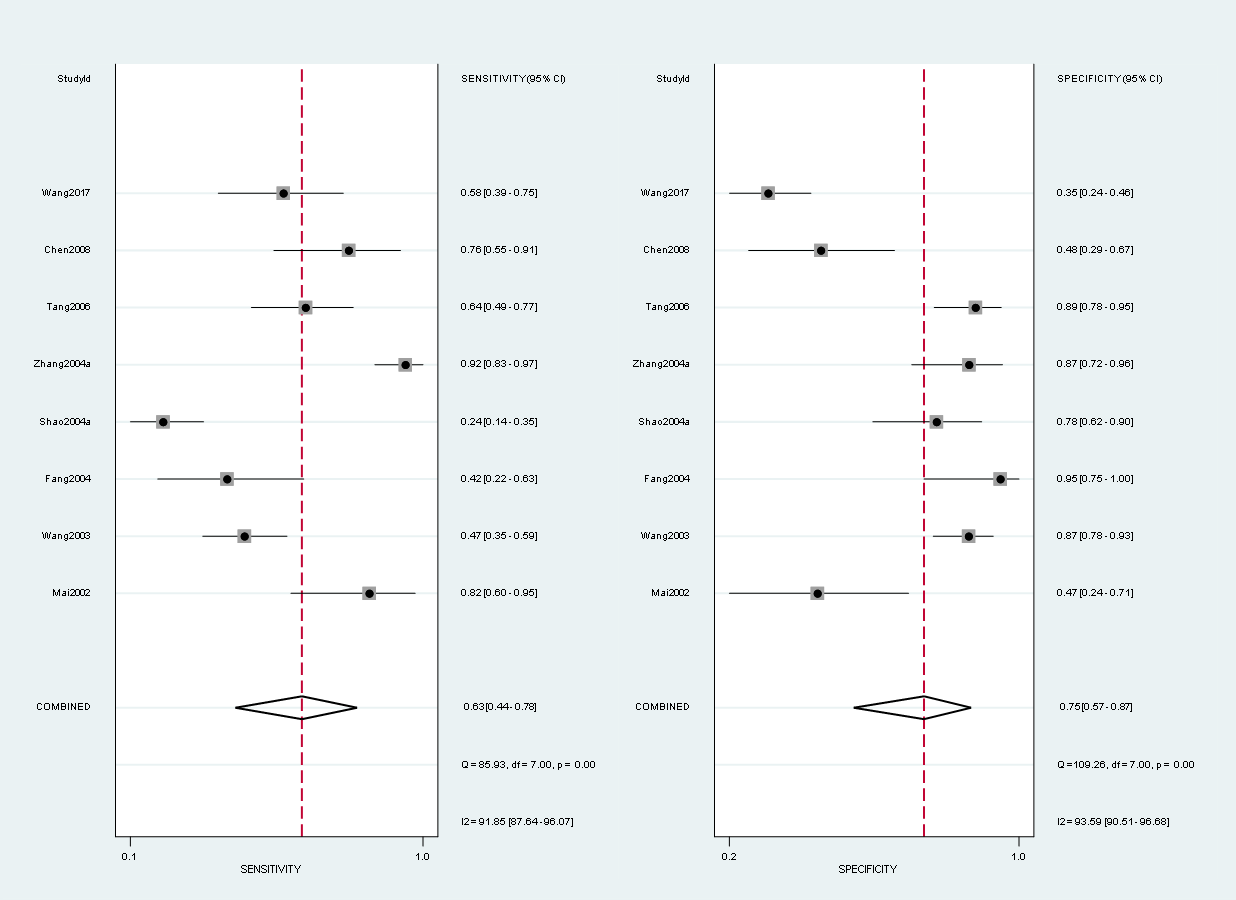 (B). Fagan’s plot of EBV-DNA PMB.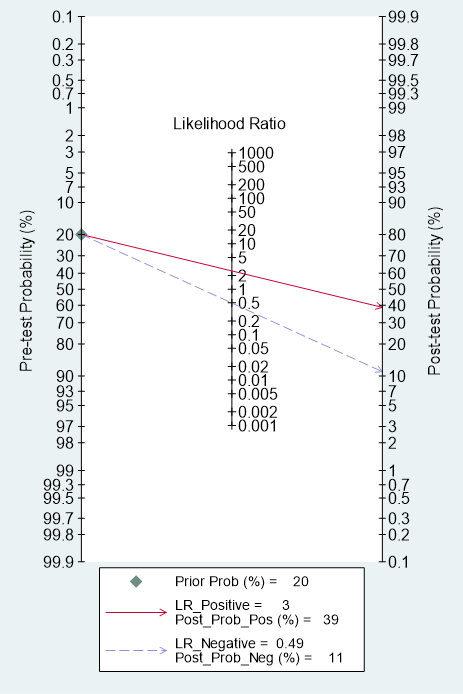 (C). Sensitivity analysis of EBV-DNA PMB.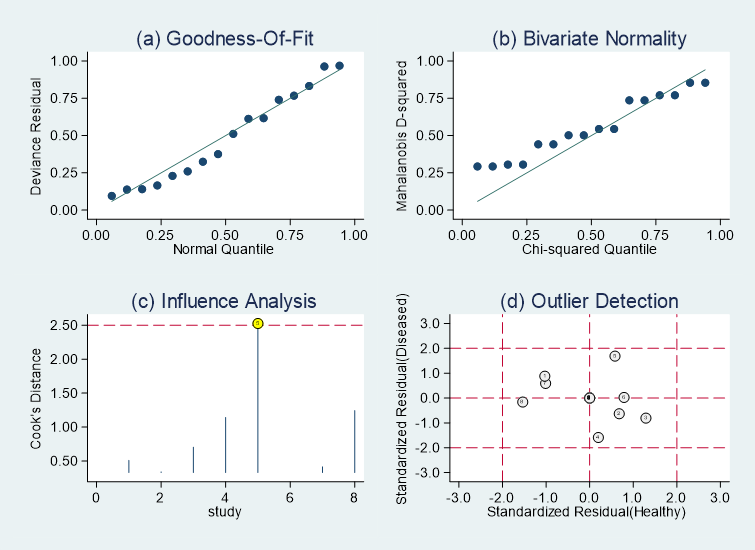 (D). Deek’s funnel plot of EBV-DNA PMB.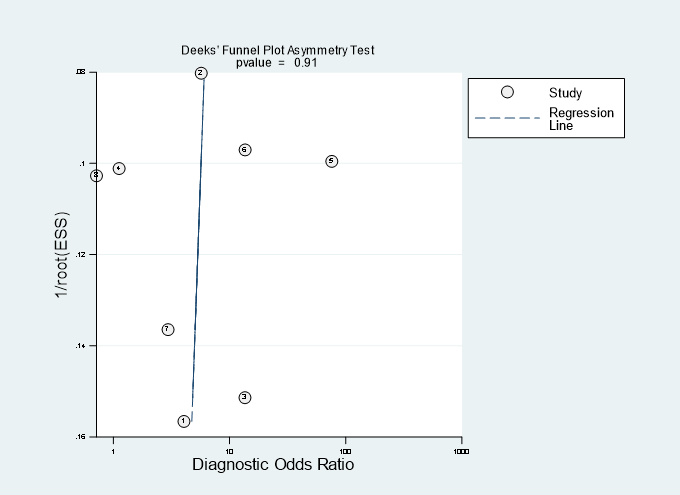 (E). Risk of bias summary of EBV-DNA PMB.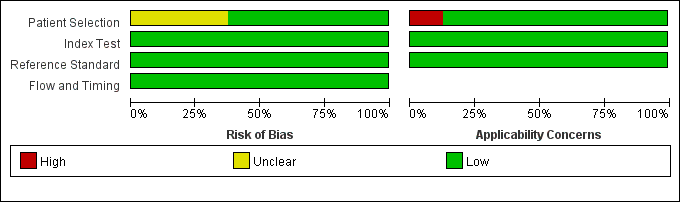 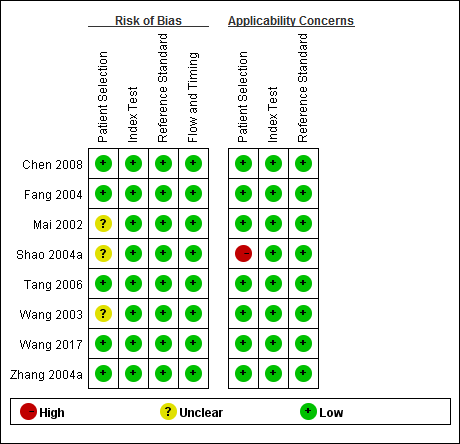 Figure S12. Supplementary materials of EBV-DNA PMB. (A) Sensitivity and specificity forest map; (B) Fagan’s plot; (C) Sensitivity analysis; (D) Deek’s funnel plot; (E) Risk of bias summary.(A). Sensitivity and specificity forest map of HSP70.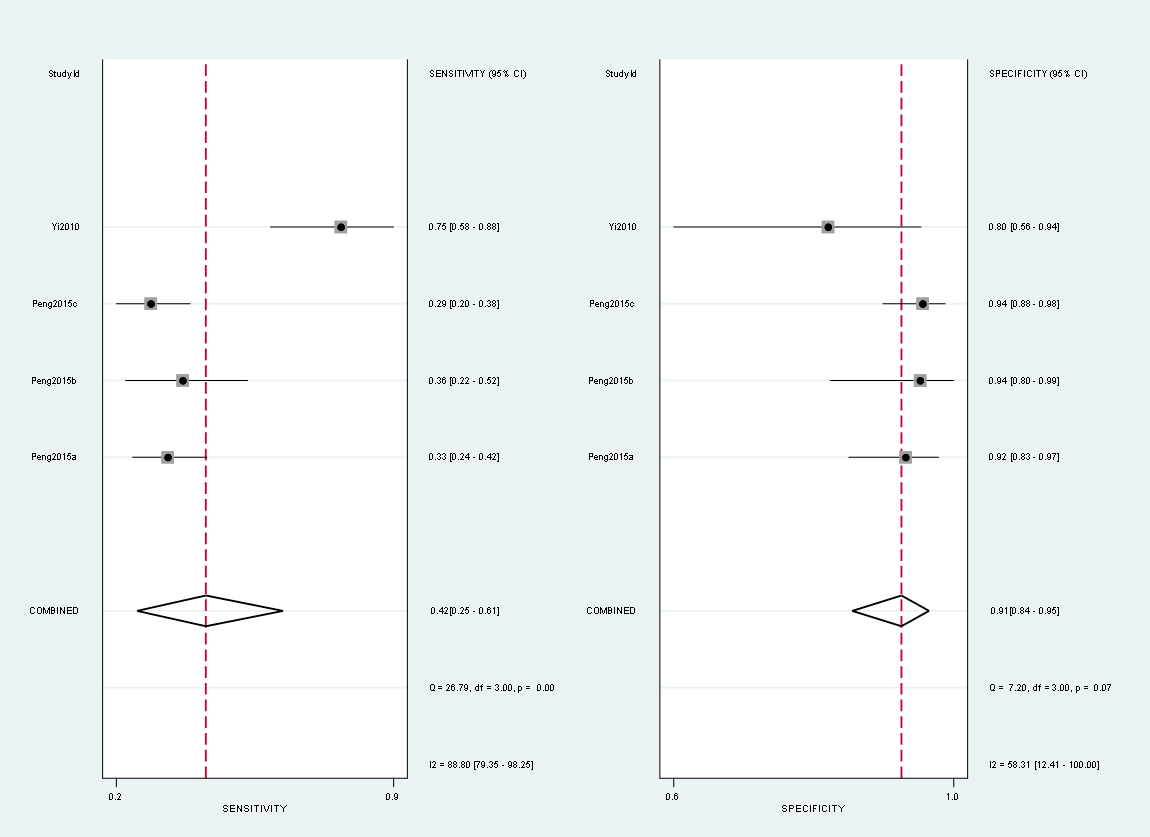 (B). Fagan’s plot of HSP70.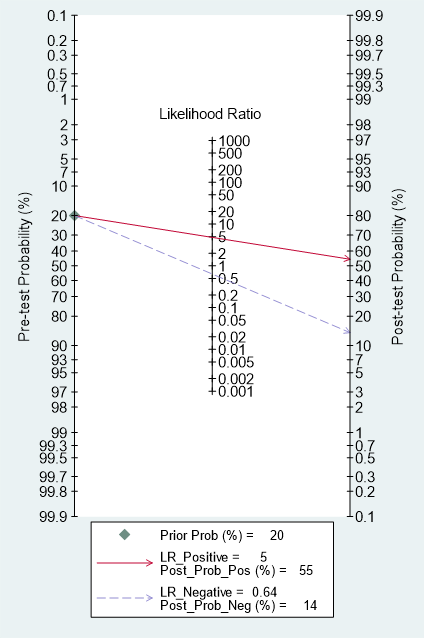 (C). Sensitivity analysis of HSP70.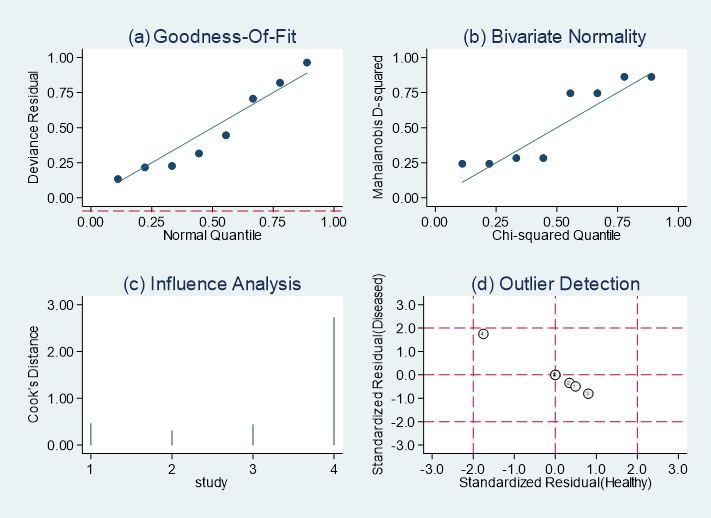 (D). Deek’s funnel plot of HSP70.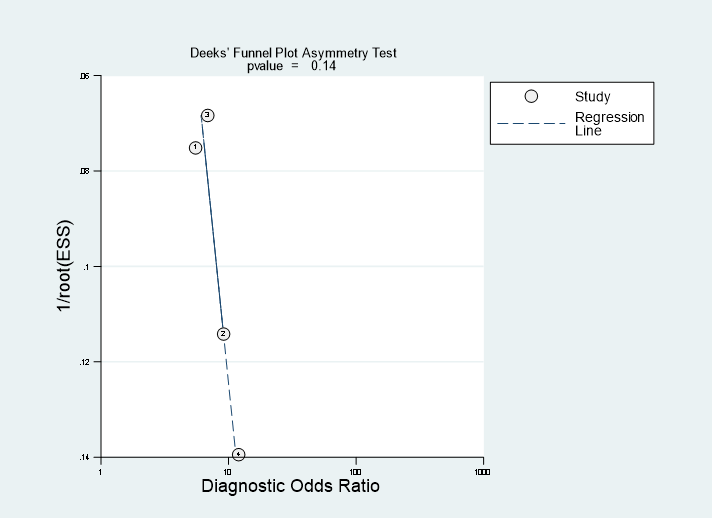 (E). Risk of bias summary of HSP70. 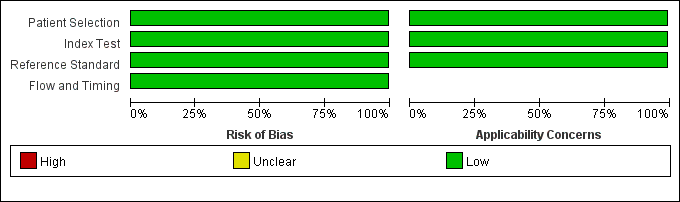 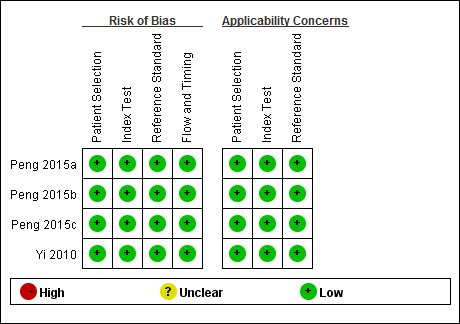 Figure S13. Supplementary materials of HSP70. (A) Sensitivity and specificity forest map; (B) Fagan’s plot; (C) Sensitivity analysis; (D) Deek’s funnel plot; (E) Risk of bias summary.(A). Sensitivity and specificity forest map of SA.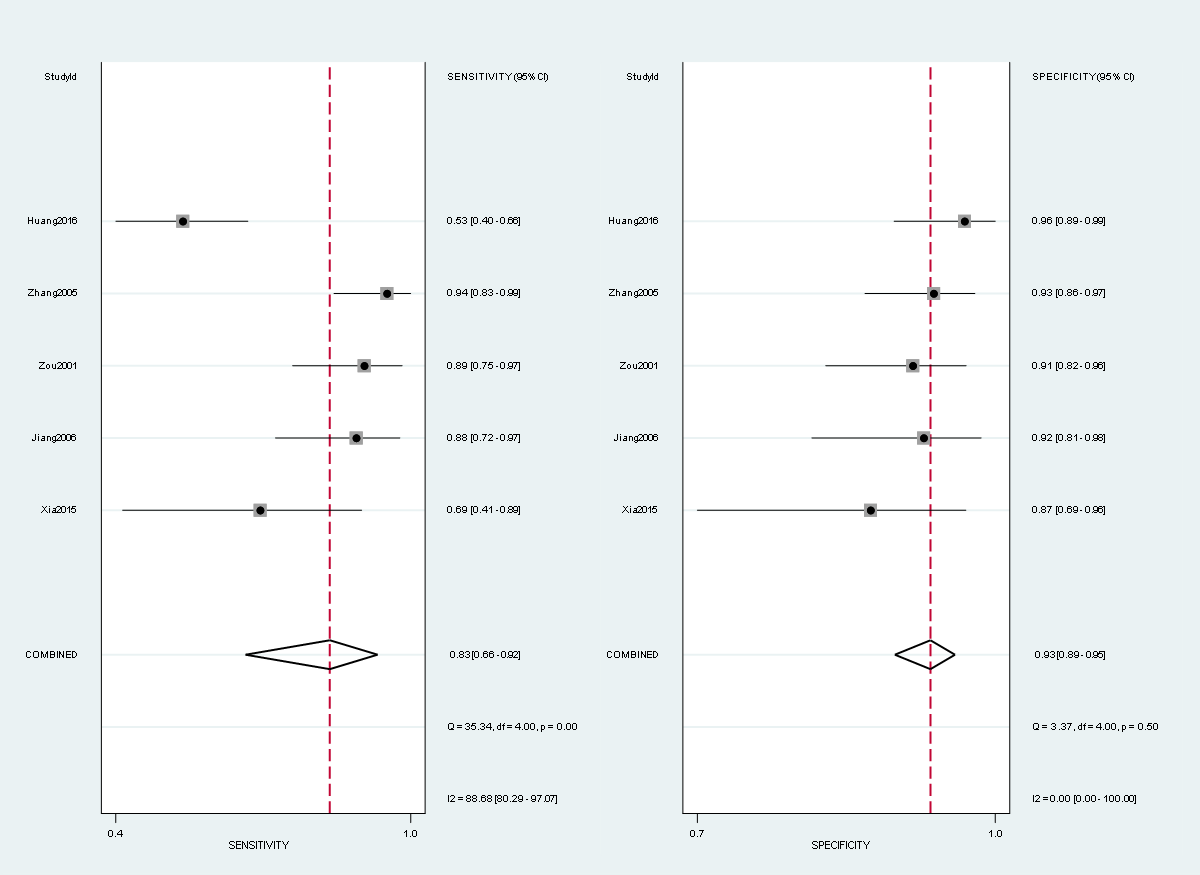 (B). Fagan’s plot of SA.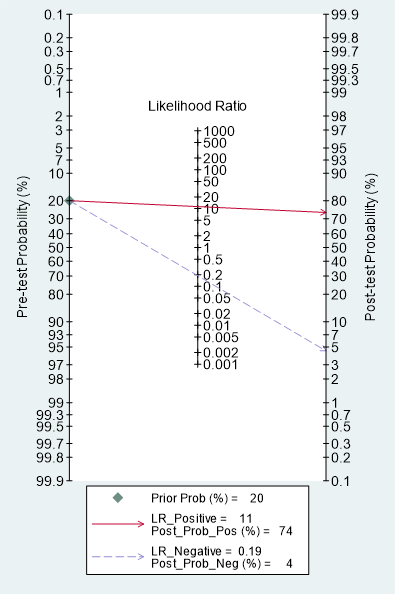 (C). Sensitivity analysis of SA.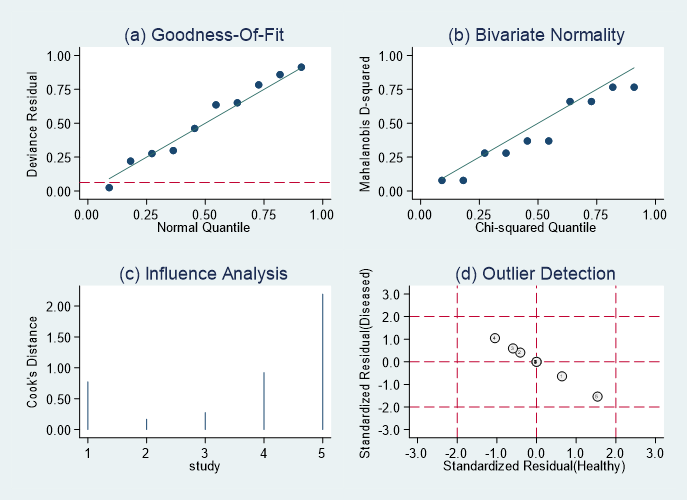 (D). Deek’s funnel plot of SA.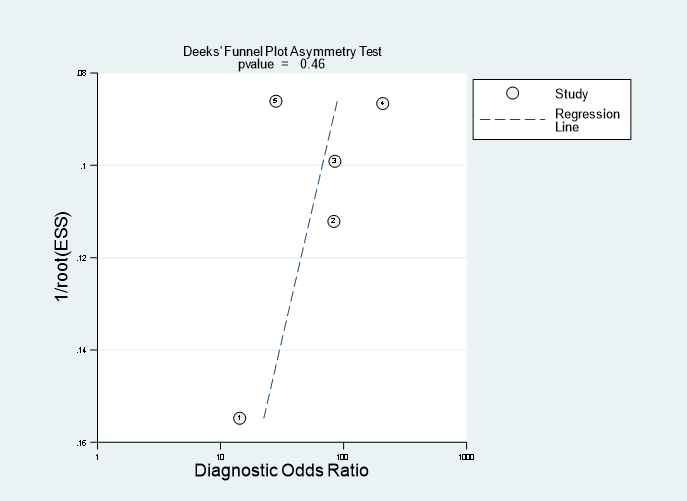 (E). Risk of bias summary of SA. 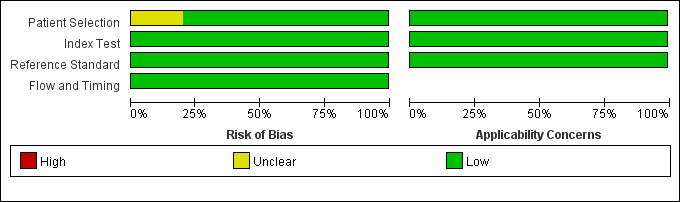 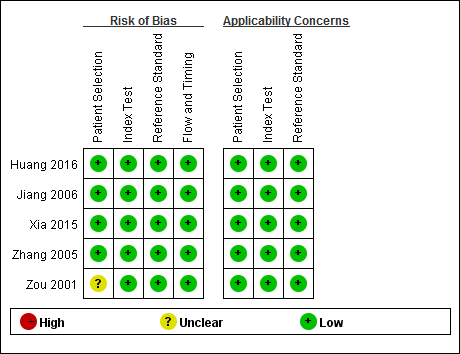 Figure S14. Supplementary materials of SA. (A) Sensitivity and specificity forest map; (B) Fagan’s plot; (C) Sensitivity analysis; (D) Deek’s funnel plot; (E) Risk of bias summary.Table S1. Main characteristics of the 101 included articles.Table S2. PRISMA checklist.Author + YearSample SourceIncluded markersSample SizeNb of PatientsNb of HealthAverage Age of PatientsSex Ratio of Patients (% Male)Abdulamir 2010MalaysiaVCA-IgG142421005478.5%Adham 2013IndonesiaEBNA1-IgA, EBV-DNA brushings, EBV-DNA plasma, VCA-IgA244176684867.2%Ai 2012ChinaEA-IgG, EBNA1-IgA, Rta-IgG, VCA-IgA160100604578%Akbar 2016IndonesiaEA-IgA200100100--Ayadi 2009TunisiaEBNA1-IgA, EBNA1-IgG, VCA-IgA, VCA-IgG16410856--Baizig 2012TunisiaEBV-DNA plasma, VCA-IgA244104140--Cai 2010ChinaEA-IgA, EBNA1-IgA, Rta-IgG, VCA-IgA4162122044873.6%Cai 2018ChinaVCA-IgA300198102--Cao 1999ChinaZta-IgG1577780--Cao 2002ChinaEBV-DNA plasma1245074--Chai 2012MalaysiaEBV-DNA plasma4623907250.5-Chan 2003ChinaEA-IgA, EBNA1-IgA, EBV-DNA plasma, VCA-IgA, Zta-IgA21550165--Chen 2008ChinaEBV-DNA plasma, EBV-DNA PMB,108505846.8-Chen 2009ChinaEA-IgA, VCA-IgA,33022810248.875%Chen 2013ChinaEA-IgA, EBV-DNA plasma, VCA-IgA643232--Chen 2017ChinaEA-IgA, VCA-IgA794300494--Cheng 2002ChinaEBNA1-IgA, EBNA1-IgG, VCA-IgA, Zta-IgG452122330--Cheng 2002ChinaEBNA1-IgA, EBNA1-IgG, VCA-IgA33990249-78.8%Cheng 2003ChinaEBNA1-IgA, EBNA1-IgG, Zta-IgG33984255-75.3%Cheng 2007ChinaEBNA1-IgA, Zta-IgG1324290-85.4%Coghill 2014ChinaEA-IgA, EBNA1-IgA, VCA-IgA,1052184--Coghill 2016ChinaEBNA1-IgA80305045.873.3%Dardari 2000MoroccoEA-IgA, EA-IgG, EBNA1-IgG, VCA-IgA, VCA-IgG,Zta-IgG366186180--Dardari 2001MoroccoEA-IgA, EA-IgG, EBNA1-IgA, VCA-IgA, VCA-IgG205100105--Deng 2008ChinaEBV-DNA brushings12565604966.2%Fachiroh 2006ChinaEBNA1-IgA, VCA-IgA258146112--Fachiroh 2006IndonesiaEBNA1-IgA, VCA-IgA406152254--Fang 2004ChinaEBV-DNA PMB44242052.775%Fei 2018ChinaEA-IgG, EBNA1-IgG, VCA-IgA, VCA-IgG132607243.5-Feng 2000SingaporeRta-IgG1065353--Feng 2001SingaporeEA-IgA, Rta-IgG, VCA-IgA1383999--Gao 2017ChinaEBNA1-IgA, VCA-IgA40020020043.777%Gu 2003ChinaEBNA1-IgA, EBNA1-IgG, Zta-IgA, Zta-IgG1125656--Gu 2008ChinaEA-IgA, EA-IgG, EBNA1-IgA, VCA-IgA26413612845.871.3%Gu 2016ChinaEBNA1-IgA, VCA-IgA, Zta-IgA120606051.173.3%Gurtsevitch 2017RussiaEBV-DNA plasma, VCA-IgA, VCA-IgG51331845.661.5%Hsiao 2002ChinaEBV-DNA plasma461828--Hsu 2001ChinaEA-IgA, EA-IgG, VCA-IgA, VCA-IgG337160177--Hu 2006ChinaEBNA1-IgA, EBNA1-IgG, VCA-IgA, VCA-IgG, Zta-IgA, Zta-IgG21684132--Hu 2014ChinaEBNA1-IgA, VCA-IgA8003005004573.7%Huang 2002ChinaEA-IgG, VCA-IgA460134326-77.6%Huang 2005ChinaVCA-IgA15782755175.6%Huang 2006ChinaVCA-IgA316184132-70.7%Huang 2016ChinaSA137607751.173.3%Jiang 2006ChinaSA, VCA-IgA166661004775.8%Jiang 2009ChinaEBNA1-IgA, EBNA1-IgG, EBV-DNA plasma, Zta-IgG14456884672.8%Kerekhanjanarong 2000ThailandEBV-DNA brushings966927--Krishna 2004IndiaEBV-DNA plasma552926-62%Leung 2004ChinaEBV-DNA plasma, VCA-IgA318140178--Li 1994ChinaZta-IgG1212398--Li 2013ChinaRta-IgG, VCA-IgA, VCA-IgG, Zta-IgG42014028045.568.6Li 2016aChinaEA-IgG, EBV-DNA plasma, Rta-IgG, VCA-IgA144568843.648.2Li 2016bChinaEBV-DNA plasma, VCA-IgA686435341--Li 2016cChinaEBV-DNA plasma, VCA-IgA406208198--Liang 2008ChinaEBNA1-IgA, EBNA1-IgG, Zta-IgA, Zta-IgG3801931874674.1%Liu 1998ChinaVCA-IgA25893165--Liu 2012ChinaEA-IgA, EBNA1-IgA, Rta-IgG, VCA-IgA, Zta-IgA528192336--Liu 2019ChinaVCA-IgA146110364568.5%Low 2000SingaporeEA-IgA, VCA-IgA22211011247.670.9%Luo 2009ChinaEA-IgA, EBV-DNA plasma, VCA-IgA234159754972.9%Mai 2002ChinaEBV-DNA plasma, EBV-DNA PMB, VCA-IgA1236657--Paramita 2008IndonesiaEA-IgA, EA-IgG, EBNA1-IgA, EBNA1-IgG, VCA-IgA, VCA-IgG19010882--Peng 2015aChinaHSP70, VCA-IgA4282102185171.4%Peng 2015bChinaHSP70, VCA-IgA524308216--Shao2004aChinaEBV-DNA plasma, EBV-DNA PMB22114774-27.9%Shao2004bChinaEBV-DNA plasma, VCA-IgA22614086--Stevens 2006IndonesiaEBV-DNA brushings1738588--Sun 2006ChinaEBV-DNA brushings14410242-64.6%Tan 2010ChinaEA-IgA, EBV-DNA plasma, VCA-IgA213123904874.8%Tang 2006ChinaEBV-DNA PMB10847614565.9%Tang 2007ChinaEA-IgA, VCA-IgA26016496--Wang 2003ChinaEBV-DNA PMB15673834672.6%Wang2017ChinaEBV-DNA plasma, EBV-DNA PMB23466168--Wong 2005MalaysiaEA-IgA, EA-IgG, VCA-IgA, VCA-IgG312164148--Wu 2016ChinaRta-IgG, VCA-IgA408417039144769.4%Xia 2015ChinaEA-IgA, Rta-IgG, SA, VCA-IgA1846412045.648.4%Xiao 1995ChinaVCA-IgA55039904513-70.2%Xiao 2001ChinaEA-IgG1206060--Yang 2006ChinaEBV-DNA plasma301911--Yang 2015ChinaEBV-DNA plasma2702205052-Yi 2007ChinaZta-IgG5224285677.8%Yi 2018ChinaEA-IgA, Rta-IgG, VCA-IgA3459624949.869.8%Yip 2016ChinaEBV-DNA plasma1074859--Yu 2016ChinaEBNA1-IgA, EBV-DNA plasma, VCA-IgA, Zta-IgA828152676-68.4%Yuan 2002ChinaEBV-DNA plasma53233052-Zeng 2010ChinaVCA-IgA1097404693--Zhan 2009ChinaEA-IgA, VCA-IgA294106188--Zhang 1998ChinaEA-IgG, VCA-IgA646122524--Zhang 2002ChinaEA-IgA, EA-IgG, VCA-IgA609264345--Zhang 2004aChinaEBV-DNA plasma, BV-DNA PMB22214676-74.7%Zhang 2004bChinaEA-IgG, EBNA1-IgA1125458--Zhang 2005ChinaSA1505010051.154%Zhang 2006ChinaZta-IgG38438896--Zhang 2015ChinaEA-IgA, Rta-IgG, VCA-IgA10587156104314860.9%Zheng 2009ChinaRta-IgG62421141348.473.9%Zheng 2015ChinaEBV-DNA brushings, VCA-IgA16212834-74.2%Zheng 2016ChinaEA-IgA, VCA-IgA42421520947.173%Zhou 1995ChinaVCA-IgA, EA-IgA20050150--Zhou 2009ChinaEA-IgA, EA-IgG, VCA-IgA3561145341644.559.3%Zhu 2008ChinaVCA-IgA956233--Zou 2001ChinaSA, VCA-IgA23076154--Section/Topic#Checklist ItemReported on page #TITLETitle1Identify the report as a systematic review, meta-analysis, or both.1ABSTRACTStructured summary2Provide a structured summary including, as applicable: background; objectives; data sources; study eligibility criteria, participants, and interventions; study appraisal and synthesis methods; results; limitations; conclusions and implications of key findings; systematic review registration number.1INTRODUCTIONRationale3Describe the rationale for the review in the context of what is already known.1-2Objectives4Provide an explicit statement of questions being addressed with reference to participants, interventions, comparisons, outcomes, and study design (PICOS).1-2METHODSProtocol and registration5Indicate if a review protocol exists, if and where it can be accessed (e.g., Web address), and, if available, provide registration information including registration number10Eligibility criteria6Specify study characteristics (e.g., PICOS, length of follow-up) and report characteristics (e.g., years considered, language, publication status) used as criteria for eligibility, giving rationale.10Information sources7Describe all information sources (e.g., databases with dates of coverage, contact with study authors to identify additional studies) in the search and date last searched.10Search8Present full electronic search strategy for at least one database, including any limits used, such that it could be repeated.Method S1Study selection9State the process for selecting studies (i.e., screening, eligibility, included in systematic review, and, if applicable, included in the meta-analysis).10Data collection process10Describe method of data extraction from reports (e.g., piloted forms, independently, in duplicate) and any processes for obtaining and confirming data from investigators10Data items11List and define all variables for which data were sought (e.g., PICOS, funding sources) and any assumptions and simplifications made.10Risk of bias in individual studies12Describe methods used for assessing risk of bias of individual studies (including specification of whether this was done at the study or outcome level), and how this information is to be used in any data synthesis.11Summary measures13State the principal summary measures (e.g., risk ratio, difference in means).11Synthesis of results14Describe the methods of handling data and combining results of studies, if done, including measures of consistency (e.g., I2) for each meta-analysis.11Risk of bias across studies15Specify any assessment of risk of bias that may affect the cumulative evidence (e.g., publication bias, selective reporting within studies).11Additional analyses16Describe methods of additional analyses (e.g., sensitivity or subgroup analyses, meta-regression), if done, indicating which were pre-specified.11RESULTSStudy selection17Give numbers of studies screened, assessed for eligibility, and included in the review, with reasons for exclusions at each stage, ideally with a flow diagram.2+Figure 1Study characteristics18For each study, present characteristics for which data were extracted (e.g., study size, PICOS, follow-up period) and provide the citations.2-3+Table S1Risk of bias within studies19Present data on risk of bias of each study and, if available, any outcome level assessment (see item 12).7+Table 2+ Figure 3+ Figure S1-14Results of individual studies20For all outcomes considered (benefits or harms), present, for each study: (a) simple summary data for each intervention group (b) effect estimates and confidence intervals, ideally with a forest plot.3-7+Table1+ Figure 2Synthesis of results21Present results of each meta-analysis done, including confidence intervals and measures of consistency.3-7+Table1Risk of bias across studies22Present results of any assessment of risk of bias across studies (see Item 15).7+ Table 2+ Figure 3+ Figure S1-14Additional analysis23Give results of additional analyses, if done (e.g., sensitivity or subgroup analyses, meta-regression [see Item 16]).7+ Table 2DISCUSSIONSummary of evidence24Summarize the main findings including the strength of evidence for each main outcome; consider their relevance to key groups (e.g., healthcare providers, users, and policy makers).8+10Limitations25Discuss limitations at study and outcome level (e.g., risk of bias), and at review-level (e.g., incomplete retrieval of identified research, reporting bias).9-10Conclusions26Provide a general interpretation of the results in the context of other evidence, and implications for future research.9-10FUNDINGFunding27Describe sources of funding for the systematic review and other support (e.g., supply of data); role of funders for the systematic review.13